МІНІСТЕРСТВО ОСВІТИ І НАУКИ УКРАЇНИНАЦІОНАЛЬНИЙ АВІАЦІЙНИЙ УНІВЕРСИТЕТФАКУЛЬТЕТ МІЖНАРОДНИХ ВІДНОСИНКафедра міжнародного туризму та країнознавства ДИПЛОМНА РОБОТА(ПОЯСНЮВАЛЬНА ЗАПИСКА)ЗДОБУВАЧА ВИЩОЇ ОСВІТИ ОСВІТНЬОГО СТУПЕНЯ  БАКАЛАВРна тему:  Геополітична ситуація як чинник розвитку туризму у Східній АзіїВиконавець:  студентка 414 групи Коршун Наталія ЮріївнаНауковий керівник: к.геогр.н.,  доцент кафедри  міжнародного туризму  та країнознавства   Ткачук Леоніла МиколаївнаНормоконтролер:  __________________            Борисюк Оксана Анатоліївна                                                                   (підпис)                                         (П.І.Б.)київ – 2020НАЦІОНАЛЬНИЙ АВІАЦІЙНИЙ УНІВЕРСИТЕТФакультет міжнародних відносинКафедра міжнародного туризму та країнознавстваСпеціальність: 242 «Туризм»ЗАТВЕРДЖУЮЗавідувач кафедри_______ Дудник І.М.«____»_________2020 р.ЗАВДАННЯ НА ВИКОНАННЯдипломної РОБОТИКоршун Наталії Юріївни(прізвище, ім'я, по батькові в родинному відмінку)Тема дипломної роботи: «Геополітична ситуація як чинник розвитку туризму в Східній Азії», затверджена наказом ректора  № 545/ст. від 29.04.2020 р. 2. Термін виконання роботи: «18» травня 2020 р. по  «21»  червня 2020 р.3. Вихідні дані до роботи: дослідження має теоретичний і практичний характер, виконане на основі аналізу наукових праць вітчизняних та зарубіжних вчених, які досліджували вплив геополітичної ситуації на розвиток туристичної індустрії, матеріалів періодичних видань, статистичних даних, інформаційних ресурсів туристичних організацій держав Східної Азії та джерел мережі Інтернет.4. Зміст дипломної роботи: Розділ 1. Теоретичні засади дослідження впливу геополітичної ситуації на розвиток туризмуРозділ 2. Дослідження впливу геополітичної ситуації на розвиток туризму в Східній АзіїРозділ 3. Розробка перспектив розвитку туристичних відносин України з країнами Східної Азії в контексті геополітичної обстановкиВисновкиСписок використаних джерелДодатки5. Перелік обов’язкового графічного (ілюстративного) матеріалу: Рис.2.1. Спірні території в «курильському питанні», Рис.2.2. Острови Сенкаку – зона територіального конфлікту між Японією та Китаєм, Рис.2.3. Запаси ядерних боєголовок у світі на 2019 рік, Рис. 2.4. Зовнішньо-політичні відносини Республіки Китай, Рис.2.5. Туристичні прибуття китайських туристів до Японії та темпи їх приросту в період 2012-2019 роках, Рис.2.6. Темпи приросту прибуттів туристів до Китаю з Тайваню 2015-2019 (%), Рис.2.7. Темпи приросту туристичних прибуттів до Тайваню в період 2015-2019 років (%), Рис.2.8. Темпи приросту туристичних прибуттів громадян Китаю до Філіппін в період 2012 -2018 років, Рис.2.9. Класифікація обмежень, введених туристичними дистинаціями, у зв’язку з пандемією COVID-19, Рис.2.10. Туристичні прибуття з КНР до Японії  в січні, лютому та березні 2019-2020 р.р., Рис.3.1. Динаміка в’їзних туристичних потоків з Китаю та Тайваню до України, Рис.3.2. В’їзний потік з Японії до України в період 2011-2017 р.р., Рис.3.3. В’їзні потоки з Республіки Корея та КНДР в період 2006-2017 р.р.. 6. Календарний план-графік7. Дата видачі завдання: «05»  травня  2020 р.Науковий керівник дипломної роботи ________________ Ткачук Л.М.                                                                                                               (підпис керівника)                      (П.І.Б.)Завдання прийняв до виконання _____________________ Коршун Н.Ю.                                                                       (підпис випускника)                                     ПІБ РЕФЕРАТПояснювальна записка до дипломної роботи «Геополітична ситуація як чинник розвитку туризму в Східній Азії»: 85 сторінок пояснювальної записка та 5 сторінки додатків, 13 рисунків, 43 використаних джерел, додатки (А-Д)Об’єкт дослідження – вплив геополітичної ситуації на розвиток туризму в Східній Азії.Предмет дослідження – тенденції розвитку геополітичної ситуації в Східній Азії на сучасному етапі. Метою роботи – дослідити вплив геополітичного чинника на розвиток туризму у регіоні Східна Азія, проаналізувати вплив геополітичної ситуації в регіоні в контексті розвитку співробітництва в сфері туризму між Україною та державами регіону.Методи дослідження – теоретичний аналіз джерел інформації за проблематикою дослідження, аксіоматичний метод, метод кейсів, статистичний аналіз, метод порівняльного аналізу, картографічний метод. Інформаційними джерелами при написанні роботи були: 1) низка наукових праць, присвячених впливу геополітичного чинника на розвиток туризму. Найвідомішими науковцями, які досліджували цю тематику, є: Ткачук Л.М., Парфіненко А.Ю., Мірела М.Й., Холл М.,  Тімоті Д., Дюваль Д. та багато інших;  2) періодичні видання, які досліджують проблематику дипломної роботи; 3) численні Інтернет-джерела, в першу чергу офіційні сайти Туристичних організацій держав регіону Східна Азія, сайт Всесвітньої туристичної організації, Державної служби статистики України, міжнародних видань.У дипломній роботі використано такі загальнонаукові методи: аналіз, дедукція, порівняння, опис, узагальнення, історичний, статистичний, графічний, картографічний.Наукова новизна роботи. Наведено основні тенденції розвитку геополітичної ситуації в Східній Азії, виділено нагальні міждержавні конфлікти, розкрито впливгеополітичної ситуації на розвиток туризму в Східній Азії на основі аксіом та сучасної політичної обстановки.                      Практичне значення отриманих результатів: отримані результати можуть бути використані при розробці спецкурсів для студентів спеціальності «Туризм», зокрема: «Геополітика і туризм» та ін. ,   а також для розробки програм розвитку туризму в Україні зі спеціалізацією на туристичному ринку Східної Азії, для розробки маркетингових стратегій для туроператорів та готельних мереж, які спеціалізуються на азійському ринку. ЗМІСТВСТУП…………………………………………………………………………………..8РОЗДІЛ 1. ТЕОРЕТИЧНІ ОСНОВИ ДОСЛІДЖЕННЯ ГЕОПОЛІТИЧНОЇ СИТУАЦІЇ……………………………………………………………………………..121.1. Геополітичний чинник: вплив на розвиток туризму…………………….121.2. Методи дослідження геополітичної ситуації……………….……………18РОЗДІЛ 2. ГЕОПОЛІТИЧНА СИТУАЦІЯ ЯК ЧИННИК РОЗВИТКУ ТУРИЗМУ У СХІДНІЙ АЗІЇ……………………………………………………………….………...232.1. Характеристика геополітичної ситуації у Східній Азії………………….232.2. Вплив геополітичної ситуації у Східній Азії на розвиток туризму….…..33РОЗДІЛ 3. ГЕОПОЛІТИЧНА СИТУАЦІЯ У СХІДНІЙ АЗІЇ В КОНТЕКСТІ РОЗВИТКУ ТУРИСТИЧНИХ ВІДНОСИН УКРАЇНИ З КРАЇНАМИ РЕГІОНУ…473.1. Вплив геополітичної ситуації у Східній Азії на розвиток туристичних   відносин України з країнами регіону………………………………………...473.2. Перспективи розвитку туристичних відносин України з країнами Східної Азії в контексті геополітичної обстановки……………………………………53ВИСНОВКИ……………………………………………………..…………………….58СПИСОК ВИКОРИСТАНИХ ДЖЕРЕЛ……………………………………………..62ДОДАТКИ…....………………………………………………………………………..67ВСТУПАктуальність дипломної роботи. В глобальному світі туризм є однією з  найперспективніших і найдинамічніших галузей промисловості, яка функціонує в системі міжнародних економічних та політичних відносин, яка зазнає трансформацій. Аналіз змін геополітичного середовища та впливу, який воно здатне здійснювати на туристичну індустрію, формують актуальну проблематику для міждисциплінарних наукових досліджень. Дослідженням впливу геополітичного чинника на розвиток міжнародної туристичної галузі в своїх роботах займалися як українські, так і іноземні вчені, серед яких варто виділити: Ігоря Вінніченка, Леоніли Ткачук, Майкла Холла, Даллена Тімоті, Дeвіда Дюваля. Однак проблематика досліджень здебільшого стосується теоретичних  узагальнень, які потребують поглиблення і механізмів впровадження в практичній сфері. Значний інтерес у дослідників викликає регіон Східна Азія, який з кожним роком нарощує темпи міжнародних туристичних прибуттів та доходів від сфери туризму. Роль регіону у світовому туризмі зростає з кожним роком. Однак простежується вплив на розвиток туризму геополітичного чинника – напружена геополітична ситуація, міждержавні конфлікти та політична нестабільність в окремих державах Східної Азії сприяють перерозподілу туристичних потоків та доходів в регіоні. Розповсюдження вірусної інфекції COVID-19 в останній декаді 2019 року, яке розпочалося з китайського міста Ухань, виступило дестабілізуючим чинником геополітичної ситуації не тільки в регіоні Східна Азія, а й на глобальному рівні загалом. Ця подія не тільки загальмувала розвиток туризму, але й спричинила загострення міжнародно-політичної обстановки у регіоні. Мета і завдання дипломної роботи. Метою виконання дипломної роботи є дослідження впливу геополітичного чинника на розвиток туризму у регіоні Східна Азія та аналіз впливу геополітичної ситуації в регіоні в контексті розвитку туристичного руху між Україною та державами регіону.Виходячи з мети, були сформовані наступні завдання для виконання дипломної роботи:Проаналізувати вплив геополітичного чинника на розвиток туристичної сфери;Визначити основні методи дослідження геополітичної ситуації;Охарактеризувати геополітичну ситуацію в Східній Азії;Проаналізувати вплив геополітичної ситуації в Східній Азії на розвиток туризму;Проаналізувати вплив геополітичної ситуації в Східній Азії на розвиток відносин у сфері туризму України з країнами регіону;Визначити перспективи розвитку туристичних відносин України з країнами Східної Азії в контексті геополітичної обстановки.Об’єктом дипломного дослідження є вплив внутрішньо-регіональної  геополітичної ситуації на розвиток туризму у Східній Азії.Предметом дослідження є характеристика сучасного стану геополітичної ситуації в регіоні, визначення основних міждержавних конфліктів та рівня політичної нестабільності в Східній Азії.Методи дослідження. Для написання дипломної роботи було використано як загально-наукові методи, так і спеціальні для ґрунтовного дослідження проблематики дипломної роботи: Теоретичний аналіз джерел інформації за проблематикою дослідження;Статистичний аналіз;Картографічний метод;Метод порівняльного аналізу;Аксіоматичний метод;Метод кейсів.Наукова новизна отриманих результатів. Під час написання дипломної роботи було проаналізовано теоретичні основи дослідження геополітичної ситуації , на основі яких було виділено аспекти впливу геополітичного чинника на розвиток туризму. У ході дослідження було виділено основні методи дослідження геополітичної ситуації, які в умовах глобалізації світу є найбільш актуальними та раціональними – серед них, варто виділити, аксіоматичний метод та метод кейсів як новий та доволі суперечливий в працях науковців метод емпіричного дослідження, застосування якого є ефективним в дослідженні геополітичних явищ.Виділено сучасні тенденції розвитку геополітичної ситуації в регіоні Східна Азія та досліджено, який вплив вони мають на розвиток туризму.На основі статистичних даних та теоретичних аксіом було оцінено та визначено перспективи розвитку співробітництва у сфері туризму між Україною та країнами регіону Східна Азія в контексті геополітичних явищ.Практичне значення отриманих результатів. У ході виконання роботи було виявлено основні фактори існуючої геополітичної ситуації в Східній Азії та їх вплив на розвиток туризму в регіоні на основі статистичних даних. Обґрунтовано геополітичні тенденції та розроблено прогнози щодо можливих трансформацій в геополітичній ситуації Східної Азії. Окрім того, зважаючи на перспективність туристичного ринку Східної Азії для України, було проаналізовано вплив геополітичної ситуації в Східній Азії на розвиток співробітництва в сфері туризму між Україною та державами досліджуваного регіону та виділено перспективи у сфері туристичної співпраці.Результати дослідження дипломної роботи можуть бути корисними у використанні туристичними операторами, перш за все, націлених на в’їзний туризм, основною спеціалізацією яких є прийом туристів зі Східної Азії. Також результати можуть стати корисними в розробці стратегій розвитку туризму в Україні, концепцій популяризації та просування українського національного туристичного продукту на ринку країн Східної Азії та нормативно-правових документів, спрямованих на розвиток туристичної індустрії та посилення співробітництва.Апробація отриманих результатів. Результати дослідження, що включено до дипломної роботи «Геополітична ситуація як чинник розвитку туризму у Східній Азії»,  було презентовано на конференціях:  «Політ 2020. Сучасні проблеми науки» та «Сучасні міжнародні відносини: актуальні проблеми теорії і практики – 2020», «Міжнародні, нормативні та управлінські аспекти соціально-економічного розвитку». Основні результати дослідження опубліковано в таких статтях: «Geopolitical  situation as a factor in the development of tourism in East Asia», «Геополітична ситуація в Східній Азії: вплив на туризм», «Порівняння ефективності використання туризму у якості інструменту м’якої сили у Китаї, Російській Федерації та Україні» у збірниках наукових праць згаданих конференцій.РОЗДІЛ 1 ТЕОРЕТИЧНІ ОСНОВИ ДОСЛІДЖЕННЯ ГЕОПОЛІТИЧНОЇ СИТУАЦІЇ 1.1. Геополітичний чинник: вплив на розвиток туризмуТуристична індустрія є однією з високоприбуткових галузей як світової економіки, так і національних господарств, які розвиваються швидкими темпами, збільшуючи надходження до бюджету держав. Індустрія туризму створює близько 5% світового ВВП, 30% світового експорту, туризм (і суміжні галузі економіки) створюють кожне 12-те робоче місце у світі [1]. Туризм в сучасних реаліях виступає важливою складовою зовнішньоекономічної діяльності держав, елементом м’якої сили, рушієм налагодження міжнародного співробітництва та фактором забезпечення миру між елементами світосистеми. Туристична галузь в умовах глобалізаційних процесів функціонує в міжнародному політичному та економічному середовищі, тому роль геополітичного чинника в розвитку туристичної індустрії є значною і викликає інтерес в якості об’єкта дослідження багатьох наукових праць [2].Дослідженням впливу на туристичну індустрію геополітичного чинника займалися як іноземні вчені, так і українські вчені – ця проблематика окреслена в наукових працях таких вчених: І. Вінніченка, Л. Ткачук, І. Смаля, М. Холла, Д. Дюваля, Д. Тімоті та інших. Об’єктом дослідження виступають, переважно, теоретичні узагальнення, які потребують поглиблення і використання в практичних моделях. Б. Яценко визначає геополітику, як науку про політичну діяльність держав та інших суб’єктів геопростору, спрямовану на дослідження можливостей активного використання даностей геопростору в інтересах військово-політичної, економічної, екологічної, культурно-інформаційної безпеки у межах відповідних полів взаємодії. З даного трактування випливає, що геополітичний чинник покликаний розкривати як дії суб’єктів на міжнародній політичній арені (з використанням данностей геопростору, який вони контролюють), які направлені на забезпечення інтересів в різних сферах політико-економічного життя, так  і впливати на розвиток туристичної індустрії на певній  території [3]. В якості геополітичного чинника можуть розглядатися [3]: Зовнішньополітична стратегія держави: окремі рішення, політичний курс (прикладом можуть слугувати підписання міжнародних угод, ратифікація міжнародних угод, домовленостей, введення системи санкцій, лібералізаційні заходи щодо візових формальностей);Рівень розвитку демократичних інститутів;Міждержавні конфлікти чи загострення у відносинах між державами чи іншими елементами сучасної світосистеми;Можливість держави забезпечити низький рівень злочинності та гарантувати високий рівень безпеки;Здатність держави забезпечити високий рівень екологічної безпеки;Створення на території країни хабів, впровадження транскордонних проектів, прокладання транспортних транскордонних коридорів;Рівень лояльності місцевого населення до іноземців тощо.Досліджуючи вплив геополітичного чиннику на розвиток туристичної індустрії не варто забувати і про вияви цього чиннику, які негативно впливають на розвиток туризму в регіоні, що призводить до зменшення темпів зростання туристичних прибуттів та доходів від галузі. Серед негативних аспектів геополітичного чинника варто виділити: діяльність терористичних угрупувань, наявність внутрішньодержавних та міждержавних конфліктів, зростання рівня політичної нестабільності, діяльність громадських рухів, революцій, мітингів, епідемій тощо [1, 2]. У сучасних реаліях частішими стають випадки, коли ставлення до міжнародного туризму з політико-соціально-економічної площини переходить у терористично-силову площину, що підтверджується трагічними випадками терористичних атак, жертвами яких нерідко стають туристи. Значна частина терористичних актів спрямована проти туристів в різних куточках світу. Терористи не мають на меті приховати цей факт, таким чином вони можуть сповільнювати або зовсім припиняти приріст міжнародних туристичних прибуттів та доходів, що буде мати згубні наслідки для економіки країни.  Міжнародний тероризм набуває нових форм, що пов’язано з процесами глобалізації сучасного світу. Дедалі небезпечнішими стають такі форми тероризму,  як «кібертероризм», «екотероризм», «біотероризм» та ін. Одним з негативних аспектів геополітичного чинника для розвитку туризму є зростання глобальної політичної нестабільності. Роздробленість країн та політична нестабільність у деяких регіонах світу негативно впливатимуть на туристичні потоки через декілька причин. По-перше, політична нестабільність шкодить безпосередньо попиту на туризм через турботу про безпеку туристів щодо їхнього життя та здоров’я. Туристи уникають напрямків, які вони вважають небезпечними. По-друге, політична нестабільність створює напругу серед сусідніх країн, що призводить до різних політичних дій від обмеження видачі віз, через невизнання паспортів до більш суворих дій, таких як закриття кордонів, які перешкоджають міжнародному туризму. По-третє, політична нестабільність найчастіше призводить до економічної нестабільності в країні, зниження доходів та меншої кількості грошей на туристичні витрати [5].З іншого боку, поширення нових та малих країн може бути корисним для туризму. По-перше, ці нові країни стимулювали б внутрішній туризм з метою посилення патріотизму серед членів нової нації. Крім того, було б розроблено багато нових техногенних ресурсів (музеїв, замків, пам’яток), які прославляють героїчну історію та спадщину нації незалежно від того, відображає вона історичну правду чи ні (наприклад, активне будівництво пам’ятників у Скоп’є, Македонія). Більше того, новостворені малі країни можуть бути привабливими для туристів завдяки їхньому іміджу, який деякі можуть вважати кращим, ніж імідж країни, до якої вони раніше належали. Активних поїздок членів відповідних етичних діаспор до новостворених малих країн доцільно очікувати, що також сприяло б попиту на туризм у цих країнах. Нарешті, міжнародний туризм може бути використаний як інструмент політичної стабільності та протидії негативним наслідкам поділу країн.Важливим аспектом геополітичного чинника, який здатен стримати розвиток туристичної індустрії і на економіку регіонів і світу, в цілому, є виникнення та поширення епідемій хвороб. Наприклад, поширення нового виду пневмонії (SARS) в 2002-2003 роках спричинило збитки на мільярди доларів в туристичній галузі Канади, Китаю, Тайваню, Сінгапуру і всьому південно-східному регіону Азії. А поширення епідемії COVID-19 в 2019-2020 роках спричинило зупинку в розвитку туристичної індустрії на глобальному рівні і завдало мільярдних збитків економікам держав.Геополітика, екологія та туризм перебувають у взаємозалежних зв’язках, що є одним із наслідків глобалізації і визначальним чинником глобального освоєння туристичного простору. Туризм – це галузь, яка має високий рівень розвитку в межах освоєних територій країн, які мають сприятливу екологічну ситуацію. З плином часу екологічний стан цих територій, які задіяні для задоволення туристичних потреб, може погіршитися, що призведе до деградації вразливих екосистем. Розглядаючи екологічну деградацію з іншого боку, варто зазначити, що численні техногенні катастрофи та аварії в зонах популярних туристичних дистинацій, виводять їх з переліку популярних атракцій і створюють проблеми для подальшого розвитку. Таким чином, екологічна ситуація стає одним з проявів геополітичного чинника, від якого залежить розвиток туристичної індустрії [6].Оцінюючи вплив геополітичного чинника на розвиток туризму, варто врахувати збільшення рівня взаємозалежності суб’єктів сучасної світосистеми та ускладнення ієрархії. Зовнішньополітичні рішення світових та регіональних лідерів чи ізольованої держави будуть мати різні наслідки для міжнародного туризму. Аналізуючи з іншого боку, суб’єктом регіональної геополітики виступають політико-територіальні одиниці держав, це дає можливість аналізу геополітичного чинника і для пояснення особливостей розвитку внутрішньо-регіонального та внутрішньо-державного туризму [3].Розглядаючи вплив геополітичного чинника на розвиток туристичної індустрії, варто звернути увагу на тенденцію підвищення значення регіональних наднаціональних організацій в різних частинах світу, що спрямована на посилення інтеграції країн. Хоча яскравим прикладом таких міжнародних організацій є Європейський Союз, оскільки він є найдосконалішим та найбагатшим у своєму розвитку, є багато інших проектів, які розвиваються на всіх континентах. Наприклад, Північноамериканська зона вільної торгівлі – це проект, який за останні роки значно розвинувся, хоча існує чимало перешкод, зокрема громадська думка. Крім ЄС та НАФТА, в усьому світі існують і інші спілки, які беруть участь у різних інших інтеграційних проектах (Африканський союз, Асоціація країн Південно-Східної Азії, та ряд інших) [5].Одним із ключових елементів, який очікується від такої регіональної інтеграції, є створення зони однієї валюти (наприклад, Євро в ЄС). Хоча в даний час спостерігається уповільнення злиття валют та розвиток подальших проектів регіональної інтеграції, загальна тенденція до інтеграції та рух до регіональної валюти є наголосом на довгострокову тенденцію, яка матиме істотну політичну та економічні наслідки в майбутньому, також впливаючи на сферу туризму та гостинності.Наслідки туризму від збільшення рівня регіональної інтеграції очевидні – спрощення у здійсненні міжнародних поїздок через усунення прикордонного контролю та більш легкі процедури оплати за рахунок єдиної валюти. Однак регіональна інтеграція може призвести до більшої концентрації подорожей в межах регіонів, а не між регіонами [5]. Крім того, регіональна інтеграція стимулює транскордонну співпрацю. Окрім збільшення прямих іноземних інвестицій у туристичну галузь, регіональна інтеграція допомагає меншим країнам об’єднати зусилля для залучення туристів з міжнародних ринків, які знаходяться за межами регіону. Наприклад, для балканських країн, які є дуже маленькими за територією та населенням, важко залучати міжнародних туристів окремо з Китаю, Японії, Бразилії, Австралії тощо. Через велику відстань цим туристам доводиться сплачувати високу вартість за подорож, тому їхнє перебування в пункті призначення повинно бути не менше двох тижнів, щоб бути фінансово обґрунтованим та значно збагаченим відвідуванням культурних об’єктів, щоб виправдати пройдену відстань. Хоча балканські країни можуть похвалитися багатим культурним надбанням, для кожної країни окремо було б складно забезпечити достатньо культурних ресурсів та заходів для двотижневої поїздки туристів. Більше того, туристи самі вважають за краще побачити та скористатись максимумом своєї довгої поїздки, і, можливо, їх не приваблює можливість відвідати лише одну маленьку країну. Тому для балканських країн було б найкраще об’єднати зусилля та націлитись на розробку автобусних турів із зупинкою на одну-три ночі у кількох країнах (наприклад, Греція, Болгарія, Македонія, Сербія та Румунія). Подібне транскордонне співробітництво може бути передбачене в інших частинах світу, наприклад, в Альпах, на Кавказі або на Карибському басейні [6].Одним із наслідків процесу глобалізації є те, що влада переходить від урядів до транснаціональних корпорацій (ТНК). Вони є і продуктом, і рушіями процесу глобалізації. Саме ТНК визначають стандарти технологій, хоча офіційно урядові установи їх затверджують; вони генерують понад вісімдесяти відсотків міжнародної торгівлі і вирішують, в які країни інвестувати та створювати робочі місця, а яких уникати; вони часто мають більше грошових коштів на своїх банківських рахунках і генерують більшу валову додану вартість, ніж валютні резерви та ВВП багатьох країн. Це означає, що ТНК концентрують величезну економічну силу, яку деякі з них використовують для отримання політичної влади (шляхом лобіювання, пожертвувань політичним партіям та політикам, спонсорства, шантажу на закриття виробничих потужностей тощо), що сприяє подальшій економічній силі. Через внутрішнє зростання, злиття та поглинання очікується, що ТНК збільшиться і стануть ще більшими гравцями на світовій економічній арені, підриваючи економічну могутність країн [5]. Великі туристичні компанії визначають, які напрямки будуть розвиватися, а які залишаться без уваги туристів. Авіакомпанії визначають доступність пункту призначення, туроператори та інтернет-туристичні агенції – які напрямки рекламувати, для яких туристів, готельних мереж – які стандарти обслуговування пропонувати в пункті призначення тощо. Тому туристичні компанії керують місцями призначення, а не уряди чи органи місцевого самоврядування, і уряди будуть змушені застосовувати більш ліберальний ринково-орієнтований підхід до управління національними туристичними організаціями. У зв’язку з цим найбільше впливатиме на напрямок та структуру туристичних потоків саме ТНК з туризму та гостинності, а не відповідні національні туристичні організації. З іншого боку, посилена регіоналізація подорожей послужить основою для створення регіональних транскордонних туристичних організацій, сприяючи регіонам країн, а не окремим країнам.У сучасних реаліях глобалізованої світосистеми загострюється протистояння традиційних та нових центрів сили, що нерідко спричиняє розгортання міждержавних конфліктів та загострення міжнародних відносин. У таких умовах зростає значення геополітичного чинника у розвитку різних сфер життя суспільства, зокрема і туризму.1.2. Методологічна система дослідження геополітичної ситуаціїГеополітика як наукове вчення виникла в двадцятому столітті, відокремившись від політичної географії. В сучасних реаліях геополітика визначається як самостійний науковий напрям, який досліджує геопросторові аспекти взаємодії суб’єктів світосистеми. Незважаючи на численну кількість наукових досліджень в цій сфері, сучасна геополітика не має достатньої методологічної основи, використовуючи інструментарій суміжних наук. Крім того, в науковому середовищі не існує єдиного підходу до трактування основних методів дослідження геополітичних явищ: в англо-американській геополітиці переважають кількісні методи, в європейській – якісні, що призводить до розбіжностей в визначенні результатів дослідження. Частим випадком в геополітичній науці є те, що одні і ті ж події різними геополітиками трактуються абсолютно в протилежних значеннях.У сучасному світі методологія наукових досліджень у сфері геополітики постійно поповнюється новими методами, які запозичуються з інших наук, наприклад: метод порівняльного аналізу, метод структурно-функціонального аналізу, інституціональний, системний, антропологічний, соціологічний, психологічний, поведінковий (біхевіористський) методи тощо. Користуються популярністю серед дослідників міждисциплінарні підходи, серед яких провідні місця займають синергетика, універсальний еволюціонізм та конструктивізм [7].Методологічною основою дослідження геополітичної ситуації виступає аксіоматичний метод, який лежить в основі більшості наукових методів дослідження, і являє собою в основі наявність певних аксіом – вихідних положень, аналізуючи які, логічним шляхом виводяться теореми на основі бази доказів. Цей метод дозволяє розглянути об’єкт дослідження під різними кутами, застосовувавши при цьому різні аксіоми. У використанні аксіоматичного підходу в дослідженні геополітичних явищ виділяють три основні напрямки [7, 8]:Дослідження соціально-політичних та геополітичних ситуацій у хронологічному розрізі;Прогнозування тенденцій розвитку геополітичних процесів та розробка рекомендацій щодо створення політично-просторової стратегії суб’єктів геополітичної структури світу;Співставлення реальних даних з прогнозами розвитку та твердженнями про ту чи іншу частину геопростору.Наукові методи дослідження геополітичних явищ є різноманітними – від спостереження до використання математичних методів. Досліджуючи геополітичну ситуацію застосовують в комплексі кількісні і якісні методи наукових досліджень. Кількісні дозволяють оцінити показники розвитку суб’єктів геополітичної структури, рівень взаємодії і залежності від гравців на політичній арені, визначити коефіцієнти, які допоможуть проаналізувати переваги та недоліки геополітичної ситуації. Якісні методи дозволяють провести ґрунтовний геополітичний аналіз, оцінити засоби та рівень взаємодії елементів сучасної світосистеми як на регіональному рівні, так і на глобальному [9].Статистичні методи наукового дослідження використовують при дослідженні, так званих, «показників потужності» основних елементів політико-географічної організації світу, порівняння цих елементів та визначення основних сфер їх впливу у регіональному та глобальному розрізі.Дослідження геополітичної ситуації здійснюється, використовуючи комплекс методів наукового пізнання, який виступає у вигляді комбінації спеціально-наукових (історико-системний аналіз), філософських (діалектичний метод) та конкретно-проблемних (метод сценаріїв) методів наукового дослідження. Використання одного з перерахованих методів не дозволить оцінити геополітичну ситуацію в повній мірі, тому доцільним є застосування комплексу методів наукового пізнання.У сучасних реаліях розвитку геополітичних процесів протягом тривалого часу успішно використовують метод кейсів для дослідження окремих елементів політико-географічної системи, їх об’єднань, політичних систем, конкретних геополітичних явищ і процесів. Кейс метод має два аспекти дослідження – застосовується в якості засобу навчання та, що є найбільш поширеним, як метод емпіричного дослідження в різних галузях науки, в тому числі – і в геополітиці [9]. Метод кейсів розуміють як детальне дослідження окремого випадку, що належить до деякого класу феноменів. У виданні «Міжнародний словник Вебстера» цей метод трактується як інтенсивний аналіз індивідуального випадку, що ставить акцент на факторах розвитку відносно навколишнього середовища [11].Обґрунтування методу кейсів як одного з методів емпіричного дослідження має місце в роботах великої кількості іноземних та українських вчених. Зокрема, норвезький вчений К. Майєр трактував поняття «кейс-метод» як метод, який не має чітко визначеного значення, оскільки його трактують в різних напрямках – як «дизайн дослідження», як «якісну методологію», як «особливу процедуру збору даних», чи як «стратегію дослідження» [12]. Невизначеність значення методу кейсів спостерігається і в вітчизняному науковому просторі: відсутні розробки методологічних прийомів та засад методу, що призводить до виникнення складнощів із обґрунтування наукових досліджень, які використовували цей метод. Німецький вчений П. Аттесландер займався дослідженням можливості впровадження методу кейсів в методологічну систему дослідження геополітичних явищ. Посилаючись на думку вченого, виділяють чотири напрями застосування методу кейсів у дослідженнях геополітичних процесів [12]:Теоретико-емпіричний напрям, що передбачає дослідження теоретичних концепцій суспільно-політичних процесів як кейсів крізь призму теоретичних положень та загальних теорій на основі доступних загальновідомих даних. Кейси розглядаються як окремі об’єкти, які існують незалежно від дослідника;Емпірико-аналітичний напрям, який передбачає аналіз геополітичних процесів, явищ та подій як кейсів на основі гіпотез про існування закономірностей та тенденцій, що існують у досліджуваному питанні;Теоретико-інтерпретативний напрям, який базується на співвідношенні теоретичних положень та інтерпретації геополітичних подій чи явищ, при цьому дослідник спирається на припущення або модель певної події чи явища;Емпірико-інтепретативний напрям, який передбачає ґрунтовний аналіз конкретних кейсів, які створюються на основі певних явищ, подій, актів взаємодії суб’єктів сучасної світосистеми, із подальшим висуненням припущень, створенням прогнозів перебігу досліджуваної ситуації. Цей напрям активно використовується на практиці при створенні прогнозів перебігу подій на світовій геополітичній арені.Кейс-метод орієнтований на отримання знань, висновків, розробки концепцій, стратегій та рекомендацій на основі аналізу практичної ситуації. Метод має ряд особливостей [9, 9]:Кейс-метод є методом групи якісних досліджень, що дозволяє оцінити та дослідити певну ситуацію з різних сторін;Метод кейсів базується на неоднозначних ситуативних знаннях, які накопичуються у ході дослідження;Можливості методу кейсів в дослідженні детермінованих об’єктів є обмеженими;Кейс-метод базується на різноманітних джерелах як первинної, так і вторинної інформації – статистичні данні, теорії, суб’єктивні твердження дослідника тощо;Метод забезпечує форсований процес отримання наукових знань за допомогою глибинного аналізу ситуації, таким чином забезпечує уникнення суто логічної моделі наукового пізнання. Застосування методу кейсів в дослідженні геополітичних процесів є об’єктом дослідження багатьох вчених – деякі окреслюють його беззаперечні переваги, але є й такі, які вважають цей метод недосконалим для використання при дослідженні політичних процесів і явищ. Яскравим представником групи вчених, які вважають кейс-метод неефективним є датський вчений Б. Флюб’єрг. Він висунув теорію «П’яти непорозумінь кейс-методу» [13]:Загальне, теоретичне (незалежне від контексту) знання виступає ціннішим за конкретне, практичне (залежне від контексту) знання;Узагальнення, підбиття висновків не може здійснюватися на основі одного кейсу, тож дослідження одного кейсу є науково неефективним;Метод кейсів найбільш ефективний при генеруванні гіпотез, тобто тільки на початку дослідження, для перевірки припущень і створення моделей рішень підходять інші, більш конкретні, методи наукового дослідження;Кейс-метод не передбачає верифікації, тому що дослідник має схильність до підтвердження своїх попередніх положень про досліджуване явище;Важким завданням є підсумувати результати досліджень окремих кейсів для визначення загальних рішень та прогнозів.РОЗДІЛ 2ГЕОПОЛІТИЧНА СИТУАЦІЯ ЯК ЧИННИК РОЗВИТКУ ТУРИЗМУ У СХІДНІЙ АЗІЇ2.1. Характеристика геополітичної ситуації у Східній АзіїУ системі міжнародних відносин двадцять перше століття визначають як «азійське», що пов’язано з провідною роллю Азійсько-Тихоокеанського регіону, загалом, і Східної Азії зокрема в системі глобальних економіко-політичних зв’язків, що пов’язано зі зростанням значення та впливу на світовій арені регіональних держав. Східна Азія представляє собою стратегічно важливий регіон на світовій політико-економічній арені. Держави, які входять до складу регіону, являють собою найбільші світові економічні потуги (Китай, Японія), володіючи значним впливом на економічну та політичну сферу на глобальному рівні [14]. У сучасних реаліях у міждержавних геополітичних відносинах у регіоні Східна Азія виділяють наступні тенденції [15, 14]:Зростання рівня економічної інтеграції та міждержавного співробітництва у широкому спектрі галузей економіки;Нарощення військового потенціалу державами регіону, військово-політичне суперництво в межах регіону;Невирішеність територіальних питань;Прагнення держав до усунення міждержавних конфліктів і спірних питань у дипломатичний спосіб – шляхом переговорів;Застосування елементів «м’якої сили» з метою вирішення міждержавних конфліктів;Зростання ролі КНР в економіко-політичній площині як регіону, так і на глобальному рівні;Присутність впливу на геополітичну ситуацію в регіоні зовнішніх гравців – перш за все, США, міжнародних організацій (АСЕАН, ООН).Одним з основних факторів, який впливає на зовнішньополітичні відносини держав у Східній Азії є невизначеність територій. Нагальними територіальними суперечностями держав в регіоні, які можуть впливати на геополітичну ситуацію, виділяють [14]:Курильське питання;Акваторіальні міждержавні конфлікти у Південно-Китайському морі;Японсько-китайський територіальний конфлікт щодо архіпелагу Сенкаку;Конфлікт між КНДР та Республікою Корея;Питання автономії Тайваню.Аналізуючи «Курильське питання», варто зазначити, що це територіальна суперечка між урядами Японії та Російської Федерації щодо островів Курильського архіпелагу, яка триває з часів завершення Другої світової війни. Активне обговорення і пошук шляхів вирішення цього питання почалося з 2015 року, що викликано проведенням військових навчальних заходів в межах спірних територій з боку російських військових сил. Такі дії з боку російської влади можна обґрунтувати як реакцію на введення санкцій урядом Японії проти Російської Федерації, у зв’язку з анексією АР Крим. «Курильське питання» піддалось обговоренню 22 січня 2019 року в рамках двох-сторонньої зустрічі президента Російської Федерації Володимира Путіна та прем’єр-міністра Японії Сіндзо Абе. З точки зору японської сторони, територіальних претензій на Курильський архіпелаг не заявляється, адже згідно з Сан-Франциським мирним договором, який був підписаний в 1951 р., Японія відмовилася від прав на власність цієї групи островів. У свою чергу, Сіндзо Абе наголошує, що такі острови, як Кунашир, Шикотан, група островів Хабомаї та Ітуруп є продовженням адміністративної області Хоккайдо, і вони не належать до складу Курильських островів (Див. Рис. 2.1). З цим твердженням не погоджується російська сторона, що і є основою територіальних непорозумінь. Територіальна зона конфлікту має вигідне географічне положення та багаті запаси корисних копалин, що спонукає держави-сторони конфлікту відстоювати права на ці території [16].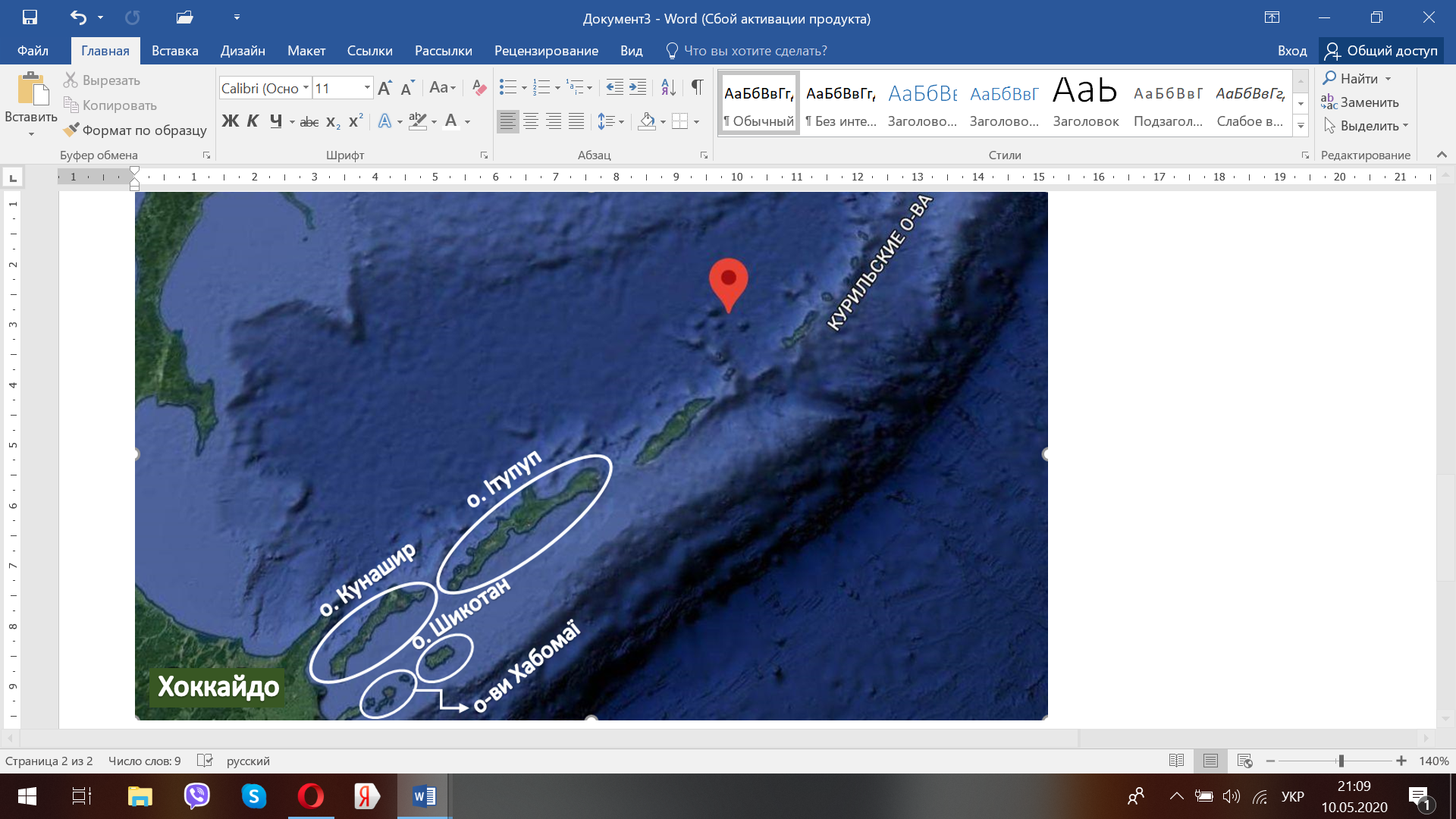 Рис. 2.1. Спірні території в «курильському питанні»Акваторіальні суперечки у Південно-Китайському морі виникли між державами акваторії з 1970-х років після того, як в зоні конфлікту було досліджено і розвідано значні запаси нафти і газу. За даними американських експертів, це щонайменше 11 млрд барелів нафти та 5,9 трлн кубометрів газу. За даними китайських вчених, запаси складають близько 230 мільйонів барелів нафти та 16 трильйонів кубічних метрів газу лежать у глибинах Південно-Китайського моря. Море має велике стратегічне значення: через морські шляхи та Малаккську протоку проходять близько 30% світових транспортних та торгівельних шляхів, до 80% імпорту нафти та газу [17, 18].Держави регіону ведуть боротьбу за окремі гряди островів, які розташовані у Південно-Китайському морі. Китай, В’єтнам, наприклад, ставлять під сумнів приналежність Парасельських островів; архіпелаг Спратлі (також відомий як острови Наньша) викликає територіальні суперечки між Китаєм, В’єтнамом, Малайзією, Філіппінами, та Брунеєм; за приналежність рифу  Скарборо ведуть переговори Філіппіни та Китай (Див. Додаток А) [16].Починаючи з 2013 року уряд Китаю проводить активну рішучу політику щодо домінування в Південно-Китайському морі. Уникаючи багатосторонніх міжнародних форматів, китайський уряд надає перевагу двох-стороннім форматам з країнами-учасниками територіальних суперечок, з метою отримання бажаних результатів, застосовуючи елементи м’якої сили та важелі економічного впливу, якщо ж такі не є дієвими – Китай наголошує на значній перевазі війкового потенціалу над суперниками. Домінуючим вектором китайської зовнішньої політики у цьому питанні – є використання економіко-політичних важелів для залучення на власний бік держав-сусідів та відкидання можливостей ухвалення невигідних для КНР рішень у рамках Асоціації держав Південно-Східної Азії. Важливим стримуючим фактором домінування Китаю в Південно-Китайському морі є присутність такого сильного гравця як Сполучені Штати Америки. При цьому США не є напряму стороною у цій територіальній суперечці, яка триває десятиліттями між Китаєм та іншими країнами басейну Південно-Китайського моря. Присутність Китаю у Південно-Китайському непокоїть уряд США також у військовому аспекті, оскільки це ставить під загрозу військово-стратегічні об’єкти американської  сторони, розташовані в Японії, Республіці Корея та на о. Гуам. Зовнішня політика США в цьому питанні викликана також бажанням стримати військову та економічну гегемонію Китаю в регіонах Східної та Південно-Східної Азії [19].Актуальним залишається питання, які саме акваторії та острови входитимуть в зону інтересу Китаю. На даному етапі уряд КНР розмістив військово-морські бази на деяких островах, реалізовує проекти будівництва штучних островів, займається дослідженням та розробкою родовищ нафти та газу, таким чином збільшуючи свою присутність в акваторії Південно-Китайського моря (Див. Додаток Б). Незважаючи на контроль над деякими островами Філіппін, Малайзії та В’єтнаму, ці країни мають претензії щодо суперечливих островів, а з посиленням військової присутності китайських військово-морських сил – напруженість в регіоні зростає. Китай рішуче ігнорує заяви США щодо порушення ним міжнародних правових норм та рішення міжнародних інстанцій (Гаазький міжнародний суд) про передачу права власності на спірні території іншим країнам [20, 18]. Такий сценарій геополітичних подій в регіоні може призвести в майбутньому до гонки озброєнь між США та Китаєм в зоні акваторії Південно-Китайського моря та розгортання воєнних дій, в разі стимулюючих факторів (провокації тощо).Китай та Японія – це два ключові гравці, які формують конкурентне середовище у Східній Азії, від зовнішньополітичної стратегії цих держав залежить стабільність регіону. У двох-сторонніх японсько-китайських відносинах є ряд проблем, серед яких, на сьогоднішній день, основною проблемою є питання приналежності островів Сенкаку (в китайських джерелах Дяоюйдао) (Див Рис. 2.1.2). Цей територіальний конфлікт набрав обертів з 1970-х років, причиною чого стали результати досліджень, які виявили в шельфовій зоні островів значні запаси нафти та природного газу. Острови Сенкаку мають окрім наявності покладів вуглеводнів ще декілька стратегічних переваг, які цікавлять як Японію, так і Китай [16, 21]:Вигідне стратегічне положення, що дозволяє поширювати зону впливу на Східно-Китайське море;Володіння островами дає можливість налагоджувати та розширювати мережу судноплавних шляхів, що позитивно відображається на надходженнях до бюджету держави;Законні підстави військової присутності в регіоні Східно-Китайського моря.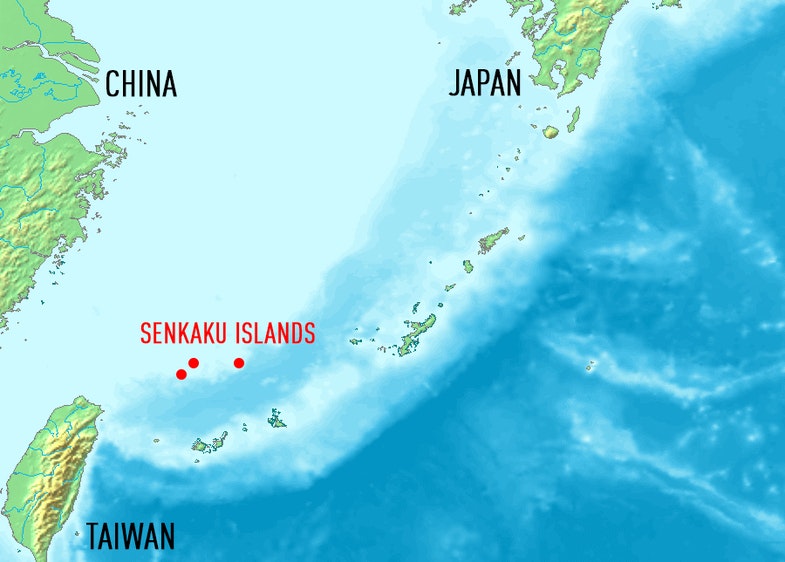 Рис. 2.2. Острови Сенкаку – зона територіального конфлікту між Японією та Китаєм Джерело: [22]Позиції урядів держав щодо островів Сенкаку чітко окреслені – ні Японія, ні Китай не мають наміру поступатися правами на володіння спірними територіями. Час від часу кожна з цих держав здійснює провокативні дії в акваторії островів, що піднімає градус напруги в зоні конфлікту. Так, незважаючи на підписану двосторонню угоду між урядами Китаю та Японії в 2014 році, яка передбачала домовленість, шляхом дипломатичних переговорів, запобігти дестабілізації ситуації навколо островів Сенкаку, в 2018 році японська сторона заявила намір будівництва військово-морської бази на острові Ісігакі. Це будівництво спрямоване на стримування військової гегемонії Китаю в регіоні і може виступити стимулюючим фактором в початку військового конфлікту [21].В останні кілька років спостерігається поліпшення двох-сторонніх відносин між Японією та Китаєм, прикладом цього може виступати збільшення офіційних зустрічей та візитів високопосадовців обох країн та недавній візит прем’єр-міністра Японії Сіндзо Абе до Китаю, причиною якого стало сорокаріччя японсько-китайського договору про мир і дружбу. Незважаючи на спроби примирення дипломатичним способом, в зоні конфлікту постійно спостерігаються провокативні дії з китайської сторони, які викликають миттєву реакцію з боку японського уряду – основним вектором японської позиції є засудження дестабілізації ситуації з боку китайського уряду [23].Один з найдавніших, дестабілізуючих геополітичну ситуацію в регіоні, конфлікт, який формально бере свій початок з 1950 року, – це конфлікт між КНДР та Республікою Корея. Формально 1950-1953 роки ці дві країни перебували у стані війни, не визнаючи існування та суверенний статус одна одної. В сучасному геополітичному вимірі КНДР розглядає Республіку Корея я маріонеткову державу, яка знаходиться під значним впливом США, та не визнає її легітимності. КНДР здійснювала спроби возз’єднатися з Південною Кореєю, але вони оберталися військовими конфліктами – враховуючи Корейську війну та ряд військових сутичок, які сталися в 21 столітті [24]. Республіка Корея неодноразово зазнавала військових агресій з боку півночі: президенти держави пережили декілька спроб вбивства, південнокорейські кораблі неодноразово піддавалися  військовим атакам по північній межі, демілітаризована зона вздовж тридцять восьмої паралелі була ареною численних військових інцидентів. Так в 2010 році південнокорейський військово-наглядовий корабель Cheonan був затоплений торпедою, випущеною з підводного човна КНДР. Результатом таких дій є те, що заклики і пропозиції КНДР щодо перемир’я з Республікою Корея зустрічаються з недовірою і скептизмом [16].Стримуючим фактором встановлення перемир’я між цими двома державами є ядерний військовий потенціал КНДР, який слугує дестабілізуючим чинником не тільки в регіоні, а й на глобальному рівні (Див. Рис. 2.3). Згідно з даними американського Центру стратегічних та міжнародних досліджень,  які були оприлюднені в листопаді 2018 року, КНДР володіє мінімум тринадцятьма прихованими ракетними базами, які здатні приводити до запуску ядерні боєголовки. Експерти роблять прогнози, що таких баз може бути і більше – близько двадцяти [24]. За рівнем розвитку військових технологій а військовим оснащенням Республіка Корея в довгостроковій перспективі має перевагу на КНДР, що пов’язано з підтримкою США. Тим не менше, Південна Корея побоюється військової агресії КНДР, що пов’язано з тим, що вся територія держави знаходиться в зоні дії північнокорейських ракет малої дальності з ядерними боєголовками. За підрахунками для мегаполісу Сеул-Інчхон, при ядерній атаці з боку КНДР, нараховувалося близько від чотирьохсот тисяч до майже чотирьох мільйонів жертв серед цивільного населення.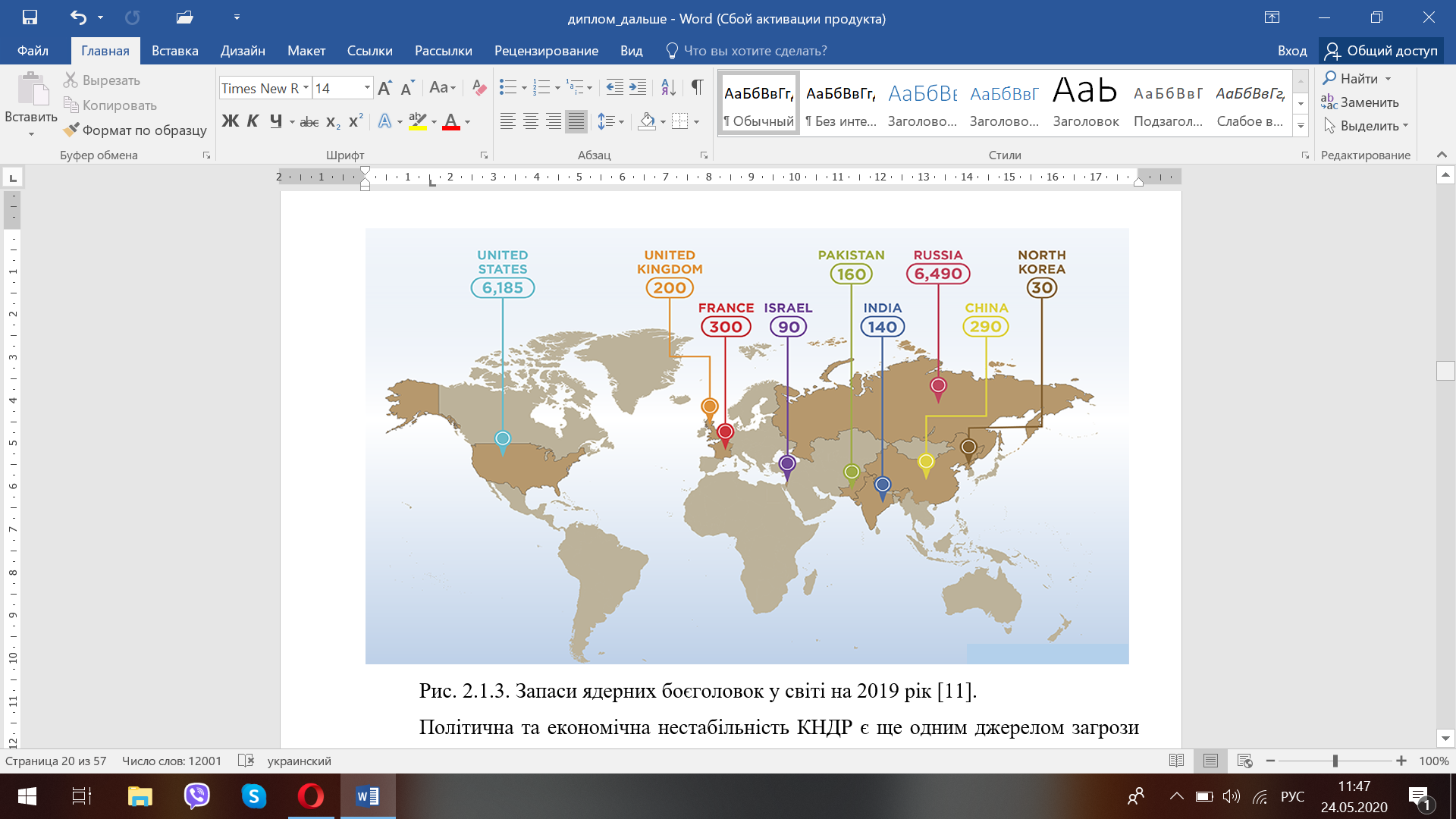 Рис. 2.3. Запаси ядерних боєголовок у світі на 2019 рікДжерело: [25]Політична та економічна нестабільність КНДР є ще одним джерелом загрози для Республіки Корея – адже при умовах возз’єднання держав, на Південну Корею очікували б величезні економічні витрати, які б довелося вкласти в розвиток економіки північної частини Корейського пів-острова [24]. Отже основним вектором вирішення конфлікту між КНДР та Республікою Корея в реаліях сучасного глобалізованого світу є денуклеаризація Корейського пів-острова, в якій зацікавлені впливові політичні гравці, такі як Китай, Японія, США. Так перші кроки до денуклеаризації були здійсненні ще на початку 2000-х років, але КНДР односторонньо розірвали всі угоди, що зобов’язували їх відмовитися від ядерної зброї. Чергові переговори відбулися 27 квітня 2018 року на саміті лідерів КНДР та Республіки Корея, що стало історично-важливою подією у вирішенні «корейського питання» (Див. Додаток В). Основним питанням переговорів став намір підписати мирний договір та здійснити денуклеаризацію Корейського півострова. Аналізуючи цю подію, більшість вчених схиляються до думки, що ці домовленості є елементом відволікання уваги від більш важливих проблем [16].Конфлікт навколо ядерної зброї Північної Кореї та інших видів зброї масового знищення залишається однією з найнебезпечніших і найскладніших криз у світі. Південна Корея прагне урегулювання відносин з Північчю, тому всіма силами сприяє налагодженню контактів КНДР із світовою спільнотою. Під егідою Республіки Корея 12 червня 2018 року лідери КНДР та США підписали спільну заяву про взаєморозуміння, в якій прописується, що президент Дональд Трамп зобов’язаний забезпечити безпеку КНДР, а Кім Чен Ин підтверджує свою тверду позицію щодо повної денуклеаризації Корейського півострова. Однак цей документ не має конкретно встановлених строків роззброєння КНДР, тому прогнозується, що його виконання не буде мати обов’язковий характер. КНДР у травні 2018 року знищила свій ядерний полігон Пхунгері, однак у серпні незалежні експерти підготували доповідь для Ради Безпеки ООН, з якої випливало, що Пхеньян не припинив ядерних та ракетних програм. Видання The Washington Post також повідомляло, що, за даними американських розвідувальних служб, Північна Корея виготовляє нові ракети [24].Вже в лютому 2019 року на території В’єтнаму відбулася друга зустріч Дональда Трампа і Кім Чен Ина, тривалість якого була прописана 2 дні, але сторони не дійшовши згоди з питання денуклеаризації, змушені були закінчити зустріч передчасно [16].  Поліпшення відносин між Північною та Північною Кореєю цікавить  великих зовнішньополітичних суб’єктів, таких як: Китай, Японія, США та Росія. Китайський уряд до об’єднання двох держав ставиться з обережністю, тому що, у разі об’єднання КНДР та Республіки Корея під егідою США в регіоні може докорінно змінитися геополітична ситуація не на користь Китаю, якщо ж об’єднання буде проходити під егідою Китаю, то офіційний Пекін заручиться підтримкою ще одного союзника як в зовнішньополітичному, так і в економічному плані. Посилення боротьби між США та КНР, яка в Національній стратегії позначена як «стратегічний конкурент», підняло на поверхню відносини з Тайванем. В останні декілька років підвищилася активність у розгляді питання незалежності Тайваню (або Республіка Китай), що в першу чергу, пов’язано із перемогою на виборах у січні 2016 року Цай Інвень, яка є лідером Демократичної прогресивної партії, основним переконанням якої є питання незалежності від Китаю. На сьогодні офіційно республіку Китай визнають 17 країн (Див. Рис. 2.4), при чому позиція багатьох інших держав чітко не визначена [26]. Так, наприклад, позиція США є неоднозначною – у 2017 році Дональд Трамп підтримував стратегію «єдиного Китаю», а вже влітку того ж року США пішли на співпрацю з Тайванем з приводу купівлі зброї.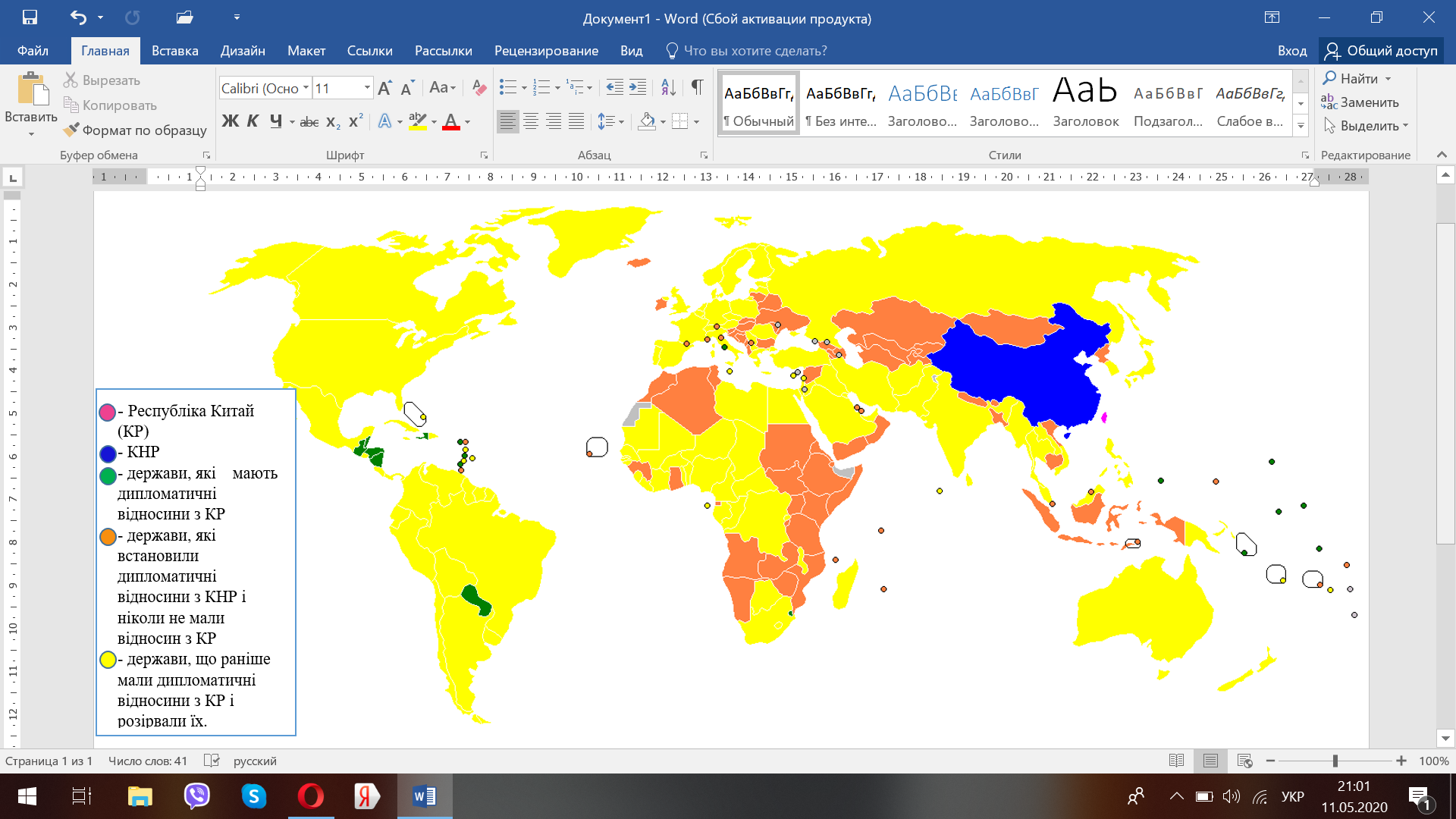 Рис. 2.4. Зовнішньо-політичні відносини Республіки КитайПопередники Дональда Трампа уникали налагодження тісних стосунків з частково визнаною Республікою Китай, щоб не підривати стосунки з офіційним урядом Китаю. Однак Дональд Трамп вважає, що налагодження співпраці в політичній і економічній сфері з Тайванем може слугувати чинником протидії китайській гегемонії в регіоні Східна Азія. У березні 2018 року президент США підписав закон, який дозволяє поновити співпрацю між американським урядом і адміністрацією Тайваню на офіційному рівні. У документі зазначається, що офіційні особи уряду Сполучених Штатів Америки всіх рівнів можуть здійснювати офіційні візити до Республіки Китай та приймати з офіційними візитами її урядовців. До прийняття цієї постанови двосторонні відносини США з Тайванем здійснювалися, виключно, на неофіційному рівні. Співпраця США з Тайванем посилюється, незважаючи на протести Китаю, який вважає його своєю частиною. В березні 2018 року уряд Китаю висловив протест до посилення взаємозв’язків Тайбею та Вашингтону в обхід Пекіна. Незважаючи на санкції, які Китай застосовує до країн, які посилюють співпрацю з Тайванем, Міністерство закордонних справ Республіки Китай звітує про успіхи в досягненні двосторонніх зв’язків з Європейським Союзом, США, країнами АТР, Японією та іншими [27].Китай розглядає Тайвань як власну провінцію, що намагається від’єднатися. Офіційний уряд Китаю має намір встановити стабільність в провінції, залишаючи її в складі КНР. Ця мета досягається шляхом поглиблення економічної, перш за все, співпраці, але  застосування силових методів, у разі потреби, уряд КНР не виключає. Суперечності, що виникли довкола «тайванського питання» роблять ситуацію в регіоні Східна Азія напруженою, існує загроза конфлікту, у який можуть бути втягнуті і США [28].Наприкінці 2019 року міжнародну спільноту сколихнула новина про поширення нової вірусної інфекції COVID-19, осередком розповсюдження хвороби стало китайське м. Ухань. Поширення коронавірусної інфекції стало важливим дестабілізуючим фактором розвитку геополітичної ситуації не тільки в регіоні Східна, а й на глобальному рівні, загалом, спричинивши значні фінансові втрати та розвинувши кризові явища в економіках країн регіону [29]. У часи поширення пандемії геополітична ситуація у Східній Азії зазнає змін. По-перше, відбувається загострення територіальних конфліктів у Південно-Китайському морі та в акваторії островів Сенкаку, що пов’язано з активізацією китайського військово-морського флоту. Частішими стають інциденти переслідування та затримання китайськими військовими човнів держав-учасниць територіальних конфліктів в спірних зонах. Це сприяє зростанню напруженості дипломатичних відносин КНР з іншими країнами регіону. Так міністри закордонних справ Японії та країн АСЕАН висловили протест уряду КНР у зв’язку з активізацією військових сил в спірних зонах, з метою стримування китайської військово-політичної гегемонії в регіоні та не порушення стабільної геополітичної ситуації в регіоні. Експерти вважають, що уряд Китаю, користуючись глобальною ситуацією, пов’язаною з поширенням пандемії, активізує свої територіальні амбіції, що може призвести до виникнення військових конфліктів та загострення дипломатичних відносин.2.2. Вплив геополітичної ситуації у Східній Азії на розвиток туризмуЯк феномен глобальної світосистеми туристична індустрія все більше інтегрується в геополітичні процеси, що показують зростаючі темпи кількості міжнародних туристичних потоків, які перетинають межі суто економічної сфери. Туризм – це галузь економіки глобального масштабу, що функціонує в комплексі з економіко-політичним середовищем, яке в сучасних реаліях зазнає трансформацій [15]. Роль туристичної індустрії в глобальній економіці з кожним роком зростає, відповідно, і збільшується взаємозалежність та інтегрованість національних економік та туристичної галузі. Туризм є одним з пріоритетних напрямків розвитку національних економік, в тому числі, і економік держав Азіатсько-Тихоокеанського регіону. Динаміка показників міжнародного туризму демонструє високі темпи розвитку туристичної індустрії в державах АТР. Збільшення темпів приросту у 9% порівняно із середнім зростанням у світі на 6%, робить Азійсько-Тихоокеанський регіон другим найважливішим туристичним регіоном, обраним туристами з усього світу після високорозвинених країн Європи та Північної Америки та значно випереджає такі регіони, як Латинська Америка, Африка, Австралія та Океанія [15].Одними з основних гравців на туристичному ринку Азійсько-Тихоокеанського регіону є країни Східної Азії. Роль регіону Східна Азія з кожним роком стає все більшою в структурі туристичної індустрії як АТР, так і світу – цей регіон стає все популярнішим місцем відпочинку. Однак стримуючими факторами розвитку туристичної індустрії є напружена геополітична ситуація, міждержавні конфлікти та політична нестабільність в окремих країнах Східної Азії, які уповільнюють загалом позитивну динаміку туристичних прибуттів та доходів.Роль геополітичного чинника у розвитку туристичної індустрії в регіоні величезна, адже туризм часто виступає як елемент м’якої сили та засіб досягнення потрібних політико-економічних рішень. Особливо це простежується на прикладі регіону Східна Азія, адже національні економіки держав регіону взаємозалежні одна від одної. Головні політичні гравці регіону лобіюють свої інтереси, застосовуючи туризм як елемент впливу.Основною тенденцію розвитку Східно-азійського регіону в умовах глобалізації є зростаюча роль Китаю, який став одним з найважливіших гравців на політичній арені і прагне збільшити свої зони впливу шляхом застосування економічних важелів, серед яких виділяють і туризм як прояв м’якої сили. Володіючи найперспективнішим ринком виїзного туризму, уряд Китаю використовують виїзні туристичні потоки як важель впливу в сфері міжнародних відносин в наступних проявах [14]:Надання допомоги державам, які зазнали збитків під дією зовнішніх факторів, шляхом спрямування туристичних потоків до туристичних дистинацій відповідної країни (наприклад: популяризація туристичного продукту держави на туристичному ринку КНР, лібералізація візових формальностей, запуск чартерних рейсів тощо) – завдяки наданню підтримки в тяжкі часи державам регіону Китай здобуває союзників в вирішенні майбутніх політичних конфліктів та лобіюванні інтересів;Накладання санкцій – шляхом перерозподілу виїзного туристичного потоку, що негативно впливає на економіку держави, яка залежить від доходів від туристичної галузі;Лобіювання політичних інтересів – китайський туристичний ринок, на сьогодні, є найперспективнішим для освоєння всіма учасниками міжнародного туристичного ринку. Уряд КНР регулює розподіл туристичного потоку шляхом підписання двосторонніх угод про співпрацю в туристичній індустрії (ADS). Відсутність такої угоди унеможливлює просування національного туристичного продукту на ринку туристичних послуг Китаю. Це є своєрідним політичним інструментом – яскравим прикладом є затримка Китаю надання статусу ADS Канаді як «санкція», у зв’язку з критикою урядом Канади порушення прав людини в Китаї та зустрічі прем’єр-міністра Канади з Далай Ламою. Зрештою, Канада, щоб отримати ADS, змушена була видати звинуваченого в корупції та контрабанді в КНР Лай Чансінга. Це, ілюструє, що китайський уряд готовий маніпулювати ADS, щоб додати ефект м’якої сили в перебіг міжнародних відносин.Китай є найвпливовішою фігурою в туристичній індустрії Східної Азії, тому вплив геополітичної ситуації на розвиток туризму можна найбільш чітко простежити на прикладі цієї держави. Як відомо, КНР є ключовим учасником більшості територіальних конфліктів в регіоні, які виступають дестабілізуючим фактором розвитку туризму в Східній Азії. В умовах участі КНР в політико-територіальних конфліктів, китайський уряд використовує туризм як засіб м’якої сили задля лобіювання своїх інтересів. Така стратегія Китаю простежується в японсько-китайських двосторонніх відносинах, в умовах участі в територіальному конфлікті щодо островів Сенкаку (Див. Рис. 2.5) [30, 31]. 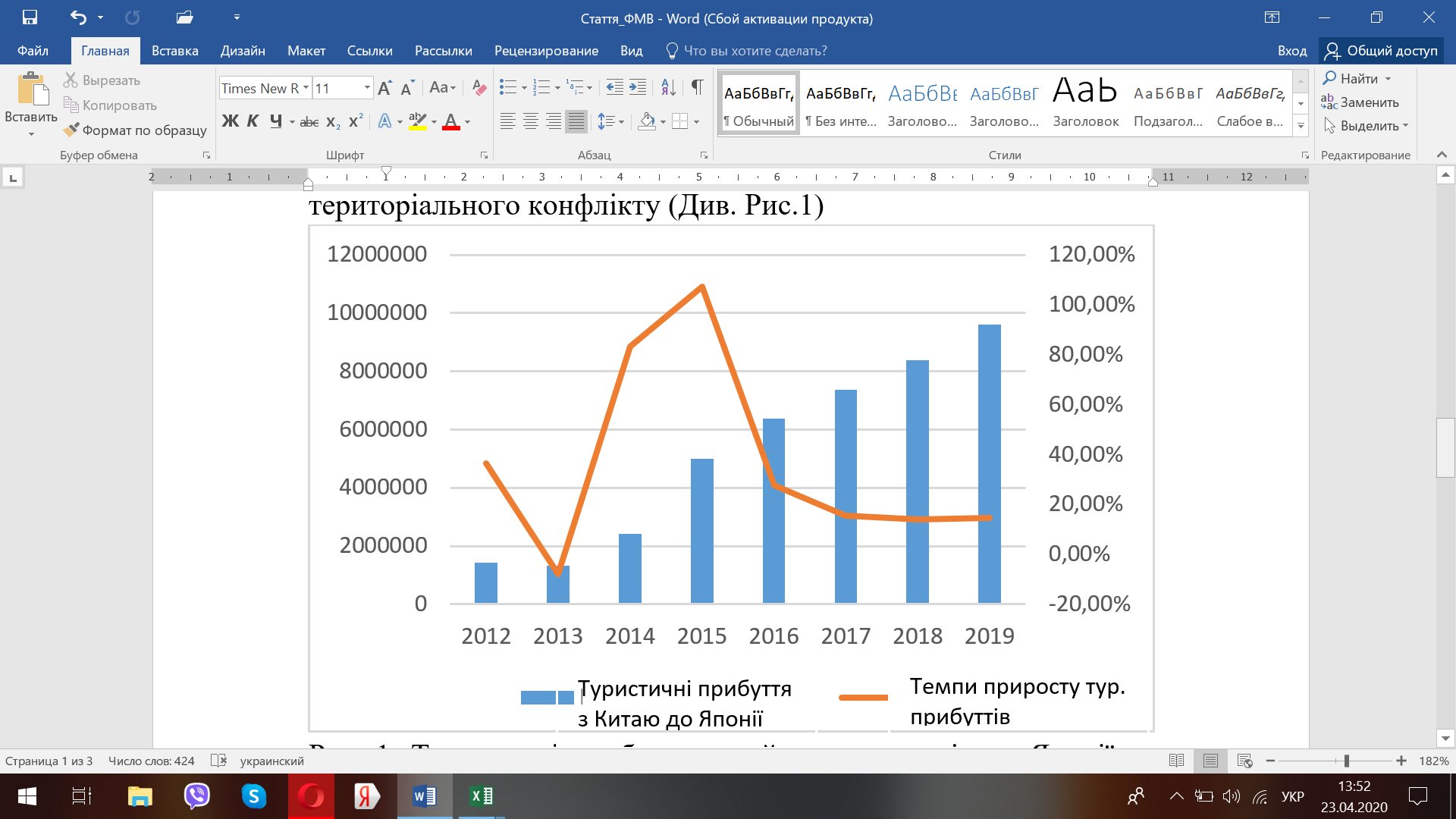 Рис. 2.5. Туристичні прибуття китайських туристів до Японії та темпи їх приросту в період 2012-2019 рокахДжерело: розроблено автором на основі [30, 31]Як видно на Рисунку 2.5 в роки загострення конфронтації за остови Сенкаку, що викликано діями японського уряду в 2012 році, а саме – піднятті японського прапору над одним із спірних островів, що викликало високий рівень напруженості японсько-китайських міжнародних відносин, темпи приросту туристичних прибуттів китайських туристів до Японії значно зменшилися, що вдарило по економіці країни, яка відзначалася високим рівнем залежності від економіки Китаю. У 2014 році почала спостерігатися динаміка до покращення двосторонніх японсько-китайських відносин, проби вирішення конфлікту дипломатичним шляхом, що призвело до стрімкого збільшення темпів приросту туристичних прибуттів до Японії.За даними TravelChinaGuide за 2018-2019 роки – Японія, Південна Корея, Росія та провінції з особливим статусом Китаю: Гонконг, Макао та Тайвань є найбільшими країнами-імпортерами туристичного потоку до Китаю. Внутрішньо-регіональні туристи складають основну частину в’їзних потоків – 76,3%. Тому, в разі загострення відносин з державами регіону, туристична галузь КНР зазнає суттєвих збитків [30]. Підтвердженням впливу геополітичної ситуації на розвиток туризму в регіоні є зміни в структурі туристичних потоків, пов’язані із загостренням міжнародних відносин, виникненням суперечностей та конфліктів тощо. Так із загостренням питання тайванської незалежності, в’їзний потік до Китаю з цієї провінції значно зменшився (Див Рис. 2.6).Рис. 2.6. Темпи приросту прибуттів туристів до Китаю з Тайваню 2015-2019 (%)Джерело: розроблено автором на основі даних [33]На рисунку 2.6 ми можемо простежити роки загострення китайсько-тайванських відносин – в 2017 року спостерігається зниження темпів приросту туристичних прибуттів з провінції Тайвань до материкового Китаю, що пов’язано з приходом до влади в 2016 році президента, який підтримує концепцію незалежності Тайваню від КНР. У 2018 р. питання тайванської автономії набуло загострення, що було викликане втручанням у двосторонні китайсько-тайванські відносини впливового міжнародного гравця – США, що став надійним партнером Тайваню та поновив дипломатичні відносини на офіційному рівні в обхід Пекіну. На фоні протистояння Китаю та США за політико-економічну гегемонів у регіоні та і на глобальному рівні, загалом, такий зовнішньо-політичний курс США щодо Тайваню загострив геополітичну ситуацію в регіоні. У результаті цього громадяни Тайваню стали значно менше відвідувати материковий Китай: у першій чверті 2019 р. скорочення туристичного потоку до КНР стосовно аналогічного періоду 2018 р. склало 20%. У 2019 р. як і 2018 р., коли це було вперше за останні десять років, туристичний потік з Тайваню до Японії був більшим ніж до КНР [34, 28].На противагу зменшенню туристичних прибуттів до Тайваню з материкового Китаю, збільшилася кількість туристів з країн, які мають налагоджені двосторонні відносини з США – Японія, Південна Корея, країни АСЕАН (Див Рис. 2.7). В останні роки уряд Тайваню націлений на розвиток співпраці з країнами Південної, Південно-Східної Азії, Австралії та країн Тихоокеанського регіону. Однією з таких ініціатив є програма «Нова політика Південного регіону», що націлена на посилення співпраці та обмінів між Тайванем та вісімнадцятьма країнами Південно-Східної Азії, Південної Азії і Австралії, та зменшення залежності від континентального Китаю. Основними напрямками співпраці є науково-технічний прогрес, торгівля, сільське господарство, медицина, освіта, туризм та ще декілька напрямків. Кількість туристів, які прибули з країн-учасниць програми «Нова політика Південного регіону», протягом січня 2017 року збільшилася на 42,8% за даними управління торгівельних переговорів в уряді Тайваню. Це ілюструє ефективність ініціативи уряду щодо розширення ринку туризму [28].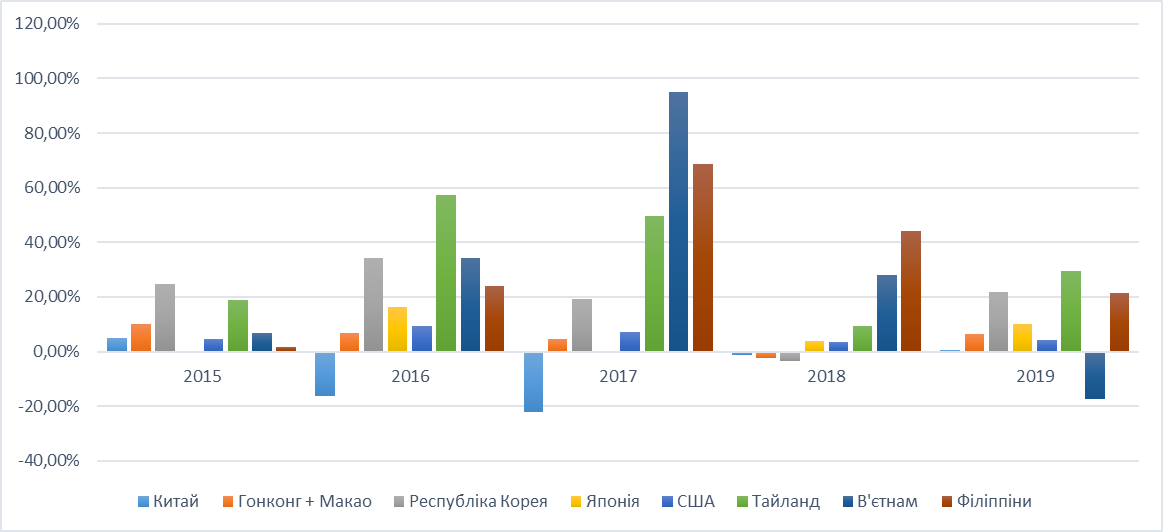 Рис. 2.7. Темпи приросту туристичних прибуттів до Тайваню в період 2015-2019 років, %Джерело: складено автором за даними [33]Аналізуючи рисунок 2.7, варто зазначити, що уряд Китаю використав туризм як елемент м’якої сили в 2016-2017 роках як протест проти новообраного президента, зовнішньополітичний курс якої не відповідав інтересам Китаю. Але з 2016 року спостерігається збільшення темпу туристичних прибуттів країн-учасниць АСЕАН та держав, які мають налагоджені політичні відносини з США, що, перш за все, викликано налагодженням дипломатичних зв’язків та економічної співпраці урядом Тайваню з міжнародними суб’єктами.Після того, як на посаду президента Тайваню заступила Цай Інвень в травні 2016 року, уряд Китаю заморозив офіційне дипломатичне спілкування і обмежив участь Тайваню в міжнародних відносинах, а також обмежив в’їзні потоки туристів до провінції, в туристичній галузі Тайваню піднялося занепокоєння – працівники туристичних компаній і підприємств, пов’язаних з туризмом, 12 вересня 2016 року вийшли з протестом на вулиці Тайбея, закликавши адміністрацію президента надати підтримку національній туристичній індустрії. У 2016 р. за два місяці, що минули після обрання на посаду президента Тайваню Цай Інвень, потік туристів з КНР скоротився на 30% через введення обмежень. У серпні 2019 р. Пекін знов ввів аналогічні обмеження, саме в той час, коли на Тайвані проводилися вибори до місцевих органів влади [28, 16].Хоча в 2019 році спостерігається нарощування темпів туристичних прибуттів з Китаю до Тайваню в порівнянні з минулими роками, напруження в китайсько-тайванських відносинах не слабшає, а з втручанням зовнішніх гравців, перш за все, США, ситуація в тайванському питанні загострюється, що може призвести до збройного конфлікту у майбутньому, що негативно вплине на розвиток туристичної сфери в регіоні.Територіальні конфлікти в Південно-Китайському морі виступають дестабілізуючим фактором туризму в регіоні. У ці конфлікти втягнуті багато країн як Східної, так і Південно-Східної Азії, які намагаються поширити свою зону впливу в акваторії Південно-Китайського моря. В територіальних суперечках основною фігурою виступає Китай, який ігнорує всі протести щодо його перебування в акваторії та норми міжнародного права,  відстоюючи свої інтереси. Як уже зазначалося, Китай використовує туризм як елемент м’якої сили, одним із проявів якого є допомога державам, економіка яких зазнала негативного впливу зовнішніх чинників [18]. Оскільки Азійсько-Тихоокеанський регіон розташований географічно в сейсмічно-активній зоні, то дуже часто національні економіки країн зазнають величезних збитків від руйнівного впливу природних чинників (землетруси, цунамі, тайфуни тощо). На прикладі китайсько-філіппінських відносин простежуються застосування туристичної індустрії Китаю як важеля впливу та лобіювання політичних інтересів (Див. Рис. 2.8).Рис. 2.8. Темпи приросту туристичних прибуттів громадян Китаю до Філіппін в період 2012-2018 роківДжерело: розроблено автором на основі даних [35]У 2013 році національна економіка Філіппін зазнала величезних витрат, пов’язаних з ліквідацією наслідків одного з найпотужніших тайфунів за всю історію – тайфуну Хайян, жертвами якого стали сотні осіб. Китай, використавши можливості свого туристичного ринку, популяризував та просував туристичний продукт Філіппін на ринку туристичних послуг, тим самим збільшивши темпи туристичних прибуттів у 2013 році до майже 70% у порівнянні з 2012. Таким чином, уряд Китаю отримав, так званого, «боржника», підтримкою якого він міг оперувати для досягнення політичних інтересів [14].Спад туристичних прибуттів у 2014 році пов’язаний з загостренням територіального конфлікту у Південно-Китайському морі щодо рифу Скарборо та архіпелагу Спратлі. У 2013 році уряд Філіппін подав позов до Постійної палати третейського суду в Гаазі в січні 2013 року – приводом послужило те, що Китай в квітні 2012 року встановив фактичний контроль над рифом Скарборо, розташованим в двохсот шістдесяти кілометрах від філіппінського узбережжя. Уряд Філіппін вважає, що Китай таким чином порушив міжнародне право. Позов налічував п’ятнадцять пунктів. У своїх позовних вимогах філіппінський уряд також вимагає визнати незаконним будівництво Китаєм в спірній акваторії штучних насипних островів, які порушують природоохоронні положення Конвенції з морського права. Крім того, Філіппіни звинувачували Китай в перешкоджанні пересуванню кораблів і рибному промислу.Позиція китайського уряду в цій ситуації була категоричною – будь-яке рішення, яке йшло б в розріз з інтересами країни, призвело б до ескалації напруженості політичних відносин. Рішення було прийняте на користь Філіппін, але китайська сторона його проігнорувала. Як важіль впливу було використано економічні обмеження, які включали в себе і туристичну сферу [17].В період з 2015  року в китайсько-філіппінських двосторонніх відносинах спостерігалася позитивна динаміка до дипломатичного вирішення конфлікту, що позначилося за збільшенні туристичного потоку китайських туристів до Філіппін. В 2016 році до влади прийшов президент Родріго Дутерте, який незважаючи на територіальний конфлікт з Китаєм, не став вимагати виконання урядом Китаю виконання ухваленого Постійною палатою третейського суду в Гаазі рішення про порушення Китаєм суверенітету Філіппін, з метою зміцнення економіко-політичної співпраці з КНР. Президент Дутерте послабив зв’язки з США, тим самим заручившись політичною та економічною підтримкою урядом Китаю. На сьогодні інвестиції китайської сторони в економіку Філіппін залишаються тільки на папері. Відсутність помітних економічних результатів під впливом китайських інвестицій та від’ємне сальдо в торгівлі з Китаєм, навпаки, породжує невдоволення всередині філіппінського суспільства і звинувачення Родріго Дутерте в капітуляції перед Китаєм у територіальних питаннях [19]. Зростання темпів туристичних прибуттів китайських туристів до Філіппін з 2015 року пов’язане з прокитайською позицією лідера країни, з метою посилення співпраці в економічному розрізі. В свою чергу, збільшення туристичних прибуттів є виявом, так званих, інвестицій в економіку Філіппін. Туризм в китайсько-філіппінських відносинах виступає як економічний важіль впливу та фактор  лобіювання політичних інтересів Китаю в Південно-Китайському морі.Світовий спалах COVID-19 привів світ у глухий кут, а туризм зазнав найгіршого впливу серед всіх основних економічних секторів. Пандемія COVID-19 спонукала туристичні напрямки по всьому світу ввести обмеження на поїздки, як показали дослідження Всесвітньої організації туризму (UNWTO) – це є найсуворішим обмеженням міжнародних подорожей в історії, і жодна країна поки не скасувала обмежень, запроваджених у зв’язку з пандемією [36].За результатами попередніх досліджень, останні дані спеціалізованого агентства ООН з туризму показують, що на квітень 2020 року 100% туристичних напрямків ввели обмеження. З них у 83% було встановлено обмеження, пов’язані з COVID-19, вже протягом чотирьох і більше тижнів, і станом на 20 квітня жодна держава не скасувала обмежень. Генеральний секретар ЮНВТО Зураб Пололікашвілі сказав: «Туризм виявив свою прихильність ставити людей на перше місце. Наш сектор також може стати лідером у відновленні руху. Це дослідження глобальних обмежень на подорожі допоможе підтримати своєчасну та відповідальну реалізацію стратегій виїзду, дозволяючи пунктам призначення полегшити або зняти обмеження на поїздки, коли це безпечно буде зробити. Таким чином, соціальні та економічні вигоди, які пропонує туризм, можуть повернутись, забезпечивши шлях до сталого відновлення як для окремих людей, так і для цілих країн» [36, 37]. Всесвітня організація туризму на основі проведених досліджень, які включали аналіз 217 туристичних напрямків у всьому світі, провела класифікацію рівня обмежень (Див. Рис. 2.9) (Див. Додаток Г). Аналізуючи дані дослідження, варто зазначити, що більшість туристичних дистинацій світу повністю або частково закрили кордони для громадян інших держав, які подорожують, в тому числі, і в туристичних цілях.Рис. 2.9. Класифікація обмежень, введених туристичними дистинаціями, у зв’язку з пандемією COVID-19Джерело: [36]У світових туристичних регіонах характер і співвідношення введених обмежень не є однаковими – у межах Близького Сходу (54%) та Африканського регіону (45%) переважає обмеження щодо припинення польотів над іншими видами обмежень; в Американському (51%), Європейському (48%) та Азійсько-Тихоокеанському (46%) туристичних регіонах домінує закриття кордонів (Див. Додаток Д) [36]. На цьому тлі UNWTO веде заклики до урядів у всьому світі взяти на себе зобов’язання підтримувати туризм завдяки цьому безпрецедентному виклику. За словами генерального секретаря Пололікашвілі, раптове і несподіване падіння попиту на туризм, спричинене COVID-19, наражає на небезпеку мільйони робочих місць, в той же час ставить під загрозу досягнення, досягнуті в галузі сталого розвитку та рівності за останні роки.Пандемія короновірусу стала важливим дестабілізуючим чинником геополітичної ситуації у світі, а особливо і в Східній Азії, що пов’язано з поширенням хвороби з китайського міста Ухань, та спричинила значні фінансові втрати, кризові явища у національних економіках і практично зупинила на деякий час розвиток туризму [37]. Суттєвих збитків зазнав туристичний сектор КНР. Як важлива частина національної економіки, туризм одним із перших зазнав великих втрат через новий спалах коронавірусу. У Китаї туризм сприяє 11 відсоткам ВВП, а кількість людей, які працюють у цій чи суміжних сферах, перевищує 100 мільйонів. У першу чергу, відбулося значне скорочення кількості внутрішніх поїздок: за прогнозом Китайської академії туризму у лютому – внутрішні відвідування скоротяться на 56 % у першому кварталі та на 15,5 % за весь рік, а дохід – на 69 % та 20,6 % відповідно. Виїзний туризм залишається в застійному стані, оскільки COVID-19 поширюється по всьому світу. Тим часом тури вихідного дня – набувають популярності на внутрішньому туристичному ринку Китаю з покращенням ситуації та лібералізацією карантинного режиму, починаючи з 18 березня [38].Mafengwo (популярний веб-сайт про подорожі в Китаї) звітує, що більшість туристичних визначних пам’яток відновили роботу після 18 березня, і що подорожі вихідного дня набули популярності. Зазвичай прибуток від туристичної галузі, отриманий від Китайського нового року, дня поминання (день душ) та вихідних днів, що приуроченні до першого травня, становить близько 10 % прибутку від внутрішнього туризму всього року. Але цього року буде важко компенсувати втрати. Наприклад, три вихідних дня, приуроченні до Дня поминання рідних, які розпочалися 4 квітня, і були першим святом після виходу з карантину, активізували внутрішні туристичні потоки. Згідно з доповіддю Китайської академії туризму, в Китаї в межах поминальних днів було здійснено понад 43 мільйони туристичних поїздок в середині країни, що трохи більше третини минулорічного показника, і ці поїздки генерували до національного бюджету вісім мільярдів юанів (1,1 мільярда доларів США),  що є однією шостою від минулорічного доходу [7].Опитування, проведене в березні, спільно Китайською академією туризму та Ctrip, що є найбільшою платформою онлайн-подорожей в Китаї, показує, що більшість людей (61 %) виявили бажання подорожувати у травні-серпні, коли ситуація з пандемією COVID-19 стабілізується.Уряд Китаю націлений на відновлення туристичної галузі, що підтверджується рішенням включення туризму до пріоритетних галузей у процесі відновлення показників національної економіки. Заходи на національному рівні, які сприяють відновленню туристичної галузі, включають в себе зниження податків та фінансову підтримку туристичної індустрії з боку держави.Пандемія COVID-19 спричинила запровадження обмежувальних засобів, серед яких найбільш актуальними для регіону Східна Азія стали закриття кордонів та скасування міжнародного авіасполучення, що змусило туризм в регіоні стати на паузу у своєму розвитку. Обмеження держави регіону вводили поетапно, спираючись на ситуацію в країні та на території країн-сусідів [36]. Оскільки Китай є основним гравцем ринку туристичних послуг регіону, то введення цих обмежень вплинуло як на в’їзні, так і виїзні туристичні потоки. Для оцінювання ситуація варто проаналізувати структуру туристичних потоків в 2020 в порівнянні до 2019 року – зокрема з початку року суттєво скоротився потік туристів до Японії, у зв’язку з піком розвитку епідемії COVID-19 в КНР, та в регіоні, в цілому (Див. Рис. 2.10). 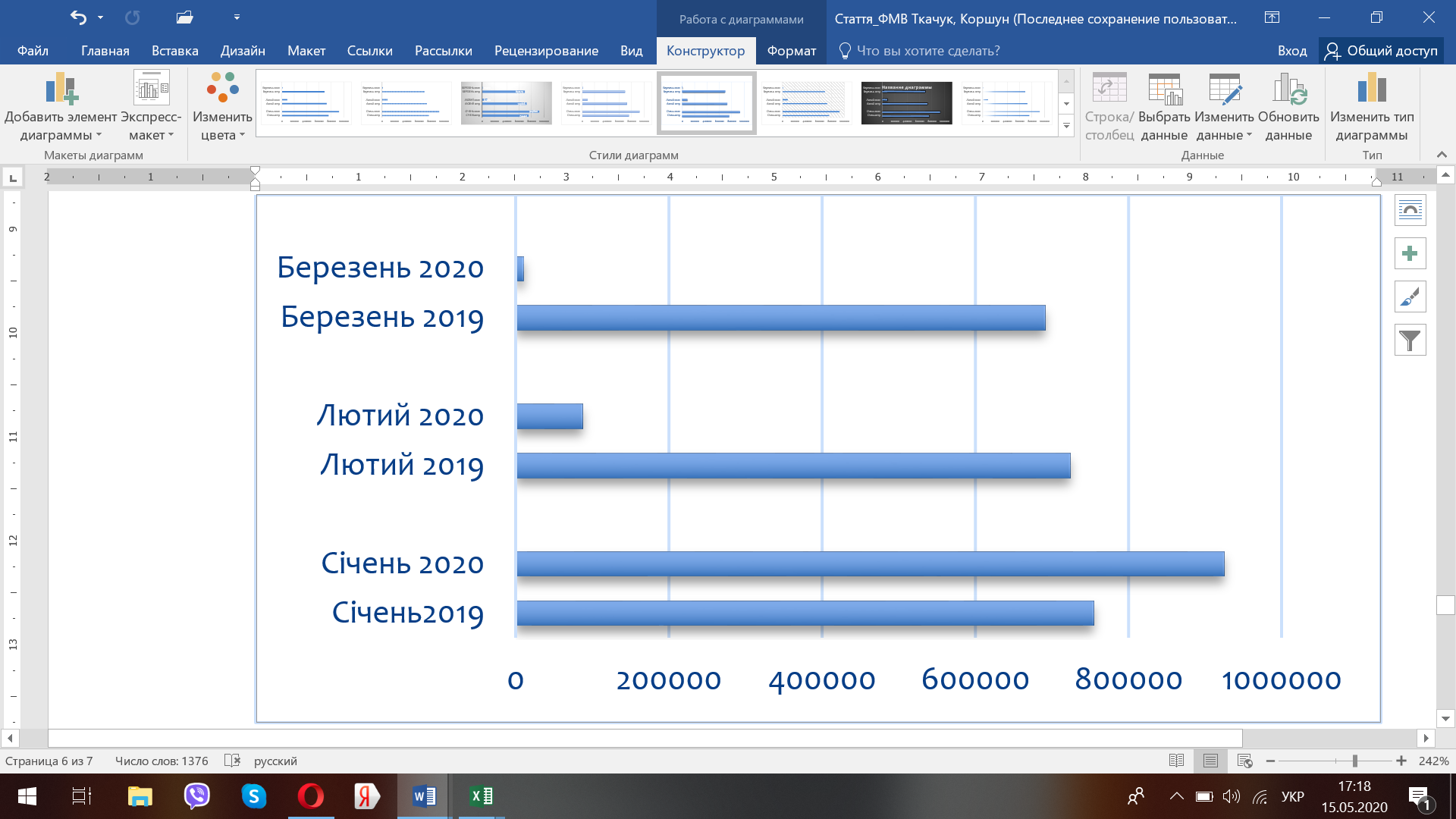 Рис. 2.10. Туристичні прибуття з КНР до Японії в січні, лютому та березні 2019-2020 рр.Варто також звернути увагу, що в період пандемії держави всередині регіону та за його межами вибирають політичний курс щодо КНР з різним рівнем лояльності. Загострюються китайсько-японські відносини, що пов’язано з відстроченням запланованого візиту Си Цзіньпіна в квітні 2020 року, актами дискримінації китайського населення, у зв’язку з поширенням коронавірусу. Та найбільше занепокоєння викликає активізація китайського військово-морського флоту поблизу островів Сенкаку в квітні-травні 2020 року, що негативно впливає на двосторонні відносини офіційного Пекіну з урядом Японії [23]. На тлі загострення китайсько-японських відносин, погіршення відбувається і у відносинах Китаю з країнами АСЕАН, які втягнуті в територіальний конфлікт в Південно-Китайському морі. Експерти вважають, що використовуючи те, що основна увага політичних гравців регіону звернена на засоби боротьби проти COVID-19, китайський уряд прагне задовільнити свої інтереси, спрямовані на анексію спірних територій. У зв’язку з цим відбувається загострення геополітичної ситуації та двосторонніх дипломатичних відносин, що може призвести до військових конфліктів в регіоні. Загострення відносин з країнами-союниками США призводить до неминучого погіршення відносин між КНР та США, що створює додаткові занепокоєння та загрози стабільності геополітичної ситуації в регіоні та на глобальному рівні, загалом.Туризм розвивається в умовах конкретної міжнародної політичної обстановки. До основних геополітичних чинників розвитку туризму у Східній Азії входять: баланс стратегічного суперництва та партнерства у трикутнику КНР – Японія – США, конфлікт на Корейському півострові, комплекс взаємних територіальних претензій та невизначеність статусу Тайваню, політичні та економічні наслідки пандемії COVID-19, які можуть призвести до перерозподілу туристичних потоків як в середині регіону, так і на світовому рівні.РОЗДІЛ 3ГЕОПОЛІТИЧНА СИТУАЦІЯ У СХІДНІЙ АЗІЇ В КОНТЕКСТІ РОЗВИТКУ СПІВПРАЦІ У СФЕРІ ТУРИЗМУ УКРАЇНИ З КРАЇНАМИ РЕГІОНУ 3.1. Вплив геополітичної ситуації у Східній Азії на розвиток туристичних відносин України з країнами регіонуТуризм у регіоні Східна Азія розвивається під впливом геополітичних факторів, які впливають на розподіл туристичних потоків як всередині регіону, так і за його межами. В структурі туристичних потоків країн регіону переважають внутрішньо-регіональні подорожі, але частка подорожей за межі регіону з кожним роком зростає. Окрім країн Азійсько-Тихоокеанського регіону, активно розвивається європейський напрямок для туристичного ринку держав регіону Східна Азія.У результаті погіршення стабільності геополітичної ситуації на теренах України в 2013-2014 роках, кількість міжнародних туристичних прибуттів значно скоротилася – з 24,7 мільйонів станом на 2013 рік до 12,7  мільйонів у 2014 році. Таким чином для України стала актуальною проблема перерозподілу в’їзних туристичних потоків – оскільки більша частина туристичних прибуттів припадала на російський туристичний ринок, у результаті загострення українсько-російських двосторонніх відносин, перспективним напрямком для України є пошук нових туристичних ринків, серед який одним з найперспективніших є країни Східної Азії [39]. Найбільш перспективний національний туристичний ринок для України в контексті розвитку туристичної індустрії в регіоні має Китай, який володіє значним потенціалом – за даними Китайської національної адміністрації туризму у 2019 році кількість виїзних туристичних потоків китайських туристів досягла 166 мільйонів чоловік, що на 11% більше порівняно з 2018 роком, таким чином Китай посів перше місце серед всіх туристичних ринків світу [30]. Частка китайських туристів у структурі міжнародних туристичних прибуттів з року в рік збільшується, що збільшує рівень залежності туристичного сектору України від Китаю. Зовнішньополітичний курс уряд України формує з урахуванням інтересів Китаю як одного з найбільших економічних партнерів, що позначається і на структурі туристичних потоків. Так яскравим прикладом є динаміка в’їзних туристичних потоків з Китаю та китайської провінції Тайвань до України з підняттям уваги до питання тайванської незалежності (Див. Рис. 3.1). У 2010 році в рамках двосторонньої зустрічі президента України Віктора Януковича та Голови КНР Ху Цзіньтао було підписано спільну заяву між Китаєм та Україною стосовно всебічного підвищення рівня китайсько-українських відносин дружби і співробітництва. Одним з положень цього документу стало підтвердження українською стороною політики «Єдиного Китаю» та проголошення позиції проти «незалежності Тайваню» в будь-якій формі, також Україна виступила проти вступу Тайваню до міжнародних організацій, членами яких можуть бути лише суверенні держави. Український уряд зобов’язався не підтримувати жодних офіційних контактів з Тайванем. Українська Сторона підтримує мирний розвиток відносин між берегами Тайванської протоки та справу мирного об’єднання Китаю, вважаючи тайванське питання виключно внутрішньою справою КНР [40]. У результаті підписання цієї заяви, як можемо простежити на рисунку 3.1 кількість туристичних прибуттів, починаючи з 2010 року, з Тайваню до України зменшилася, а з Китаю – навпаки збільшилася.Рис. 3.1. Динаміка в’їзних туристичних потоків з Китаю та Тайваню до УкраїниДжерело: розроблено автором на основі даних [41]Україна та Китай мають відносини стратегічного партнерства. 27 грудня 1991 року Китайська Народна Республіка визнала Україну суверенною державою, а на початку січня у 1992 році між країнами були встановлені дипломатичні відносини. Китайський зовнішньополітичний курс щодо України передбачає підтримку та визнання територіальної цілісності та суверенітету, а українська сторона, в свою чергу, має чітку позицію щодо «єдиного Китаю». Взаємовигода політичних курсів двох держав сприяє посиленню міжнародної співпраці в різних галузях економіки, в тому числі і туризму. Потенціал китайсько-українських відносин в сфері туризму не реалізований повною мірою, чому перешкоджає візова політика, недостатня поінформованість, відсутність відповідного рівня сервісу та інфраструктури (загалом в Україні), низький рівень промоції національного туристичного продукту, відсутність диверсифікації прямих авіарейсів [39].  Основним аспектом організації співробітництва у сфері туризму між КНР і Україною виступає нормативно-правова база форм та інструментів співробітництва. Чинна договірно-правова база, на основі якої здійснюється українсько-китайське міжнародне співробітництво, налічує близько трьохсот документів, укладених на різних рівнях. Більша частка нормативно-правових документів регулює співпрацю в сфері економічного співробітництва, що в свою чергу створює правову основу для посилення китайсько-українського співробітництва у сфері туризму, враховуючи, що туризм виступає як міжгалузевий комплекс в економіці держави [16]. Основними нормативно-правовими документами, які сприяють розвитку туризму між КНР та Україною є Угода про взаємні поїдки громадян, підписана 31 жовтня 1992 року; Меморандум про взаєморозуміння між Державним агентством України з туризму та Національною туристичною адміністрацією КНР про сприяння груповим поїздкам китайських туристів до України, підписаний 5 грудня 2013 року [42]. Ці документи сприяли стрімкому збільшенню туристичних потоків, адже покликані на лібералізацію візових формальностей (спрощення в отриманні віз), спрощення співпраці туристичних компаній, гарантування захисту прав і свобод туристів-громадян обох країн, підвищення рівня поінформованості туристичних ринків тощо.Окрім співпраці України з Китайською Народною Республікою як основним суб’єктом туристичного ринку Східної Азії, розвиваються також українсько-японські відносини. Для забезпечення нормативно-правої бази співробітництва між Україною та Японією украдено понад п’ятдесят двосторонніх угод [16]. Співпраця реалізується, перш за все, в сферах оборони, ядерної енергетики, сільськогосподарського сектору, що безпосередньо мало впливає на туристичну сферу, але, через інтеграцію широкого спектру економічних галузей в туристичну індустрію, має опосередкований вплив – перш за все, збільшується частка бізнес-туристів з Японії в структурі в’їзних потоків України.  Загалом, в останні роки, з розвитком міжнародного двостороннього японсько-китайського співробітництва, зростають темпи прибуттів японських громадян до України (Див. Рис. 3.2), не враховуючи 2014 рік – початок військової агресії на території України.Рис. 3.2. В’їзний потік з Японії до України в період 2011-2017 р.р.Джерело: розроблено автором на основі даних [41]Окрім підвищення рівня співробітництва в японсько-українських відносинах, Японія підтримує на дипломатичному рівні суверенітет і непорушність українських державних кордонів, тому однією з перших у 2014 році засудила агресію Російської Федерації проти української цілісності. Так в тому ж році Міністерство закордонних справ Японії оприлюднило заяву, в якій закликає російську сторону дотримуватися норм міжнародного права, зокрема двосторонньої Угоди про статус і умови перебування Чорноморського флоту Росії та території України. Японський уряд також приєднався до позиції держав Великої Сімки, які засуджували неправомірні дії Російської Федерації щодо суверенітету України, наклавши санкції щодо Росії [43, 16]. Така позиція Японії, яка доволі позитивна для України, перш за все, викликана напруженням російсько-японських відносин в результаті територіального конфлікту приналежності Курильських островів. В останні роки Японія та Росія ведуть двосторонні переговори щодо вирішення питання Курильських островів – якщо російська сторона прийме умови Японії і визнає два з чотирьох спірних островів власністю японського уряду, в перспективі буде розглядатися укладення мирного договору між Японією та Російською Федерацією, що може мати негативний вплив на українсько-японські відносини, та вплинути на перерозподіл виїзних туристичних потоків з Японії, що може суттєво вплинути на структуру в’їзного потоку до України, зменшивши кількість туристичних прибуттів з Японії.Заслуговує уваги вплив геополітичної ситуації в регіоні Східна Азія на формування туристичних потоків з країн Корейського півострова до України. Як відомо Республіка Корея та КНДР мають напружені військово-політичні відносини, що виступає дестабілізуючим фактором не тільки в регіоні, а і в світі, в цілому. З огляду на відкритість до дипломатичних відносин Україна має більш налагоджене співробітництво з Республікою Корея, ніж з КНДР [16, 43]. Починаючи з 1991 року між Україною та Республіка Корея встановили дипломатичні відносини – з цього моменту і до сучасного часу було підписано близько п’ятдесяти міжнародних нормативно-правових документів, які регулюють співпрацю в політичній, економічній, культурно-гуманітарній, торгівельній сфері, важливою складовою, також, є і співпраця в туристичній галузі. Активне співробітництво в туристичному плані між двома країнами стало можливе після лібералізації в 2006 році візового режиму для громадян Республіки Корея – український уряд запровадив безвізовий режим, який давав змогу перебувати на території України протягом дев’яноста днів без візи. Ці заходи спряли підвищенню темпів прибуття громадян Республіки Корея до України, що в свою чергу спричинило скорочення в’їзного потоку з Корейської Народно-Демократичної Республіки як протест проти поліпшення дипломатичних відносин між українською стороною та Південною Кореєю (Див. Рис. 3.3) [43]. Таке співвідношення в’їзного потоку з двох країн Корейського півострова викликане напруженою геополітичною ситуацією, яка склалася між КНДР та Республікою Корея та впливає як на зовнішньоекономічну діяльність країн, так і на туризм як невід’ємну її частину.У м. Сеулі в травні 2012 році зроблені важливі кроки до подальшої лібералізації візового режиму – в ході перших українсько-корейських консультацій з консульсько-правових питань було обґрунтовано перспективи розширення співпраці у консульській сфері. А вже в 2013 році 23 вересня було підписано Угоду про звільнення від оформлення віз громадян, які користуються дипломатичними, службовими та спеціальними паспортами між КМУ та Урядом Республіки Корея [43]. Ця подія, як видно на Рисунку 3.3, спричинила відсутність туристичних прибуттів до України з КНДР, що спричинило зміни в структурі в’їзних туристичних потоків України. Рис. 3.3. В’їзні потоки з Республіки Корея та КНДР в період 2006-2017 р.р.Джерело: [16]Уряд України в сучасних реаліях не підтримує активних дипломатичних відносин з Корейською Народно-Демократичною Республікою, але на економічному рівні ці дві країни є партнерами. Свою позицію щодо питання українського суверенітету та територіальної цілісності КНДР продемонструвала в 2014 році, коли Генасамблея ООН висунула резолюцію, у тексті якої визнається непорушність територіальної цілісності України. Проти проголосували 11 країн, в тому числі й КНДР, що є ще одним чинником відсутності в’їзного туристичного потоку о України в 2013-2015 роках [16].Прямо чи опосередковано геополітична ситуація в регіоні Східна Азія впливає на розвиток туризму в Україні. Перш за все, це пов’язано з розташуванням в регіоні найперспективнішого туристичного ринку світу – Китаю, активна співпраця з яким може якісно та кількісно вплинути на розвиток туризму в країні; позиція Українського уряду в внутрішньо-регіональних конфліктах Східної Азії впливає та структуру в’їзних потоків в майбутньому (яскравим є приклад Тайваню та Китаю). Варто зазначити, що вплив на розвиток туризму в Україні здійснює геополітична ситуація в Східній Азії та її учасники, які взаємодіють з Україною, шляхом дипломатичних відносин та розширення співробітництва в різних сферах економіки.3.2. Перспективи розвитку туристичних відносин України з країнами Східної Азії в контексті геополітичної обстановкиГеополітична ситуація у Східній Азії має прямий чи опосередкований вплив на структуру в’їзних туристичних потоків до України та на доходи від туризму, тому що туристи з країн Східної Азії знаходяться в перших рядах серед країн, чиї громадяни найбільше витрачають коштів на подорожі. Тому туристичний ринок цього регіону є перспективним для освоєння для України, що вимагає від уряду розвивати дипломатичні відносини з країнами регіону, розширювати співробітництво в різних галузях, в тому числі і в туризмі, шляхом лібералізації візового режиму, гарантіями безпеки туристів, більшої поінформованості щодо національного туристичного продукту, налагодженням прямого авіасполучення тощо.Оскільки туризм – це галузь, яка є інтегрованою в політико-економічний комплекс на глобальному рівні, вона функціонує в політичному середовищі і піддається впливу геополітичних явищ, то перспективи розвитку туристичної сфери доцільно розглядати з урахуванням геополітичних факторів.Головним стратегічним партнером в Східній Азії для України є Китай, з яким українська сторона розширює співробітництво в різних сферах економіки, не виключенням є і туризм. Відносини співробітництва України з Китаєм у сучасному геополітичному просторі виступають важливим зовнішнім резервом для розвитку економіки України. Раціональне використання потенціалу китайсько-українського співробітництва у різних галузях здатне сприяти суттєвій модернізації та розвитку національної економіки України. На основі взаємодії економічних, зовнішньополітичного курсу та геополітичних чинників було виділено наступні перспективи розвитку туристичного сектору України при взаємодії з китайським туристичним ринком [39, 43]:Сповідування поглядів України щодо політики «Єдиного Китаю», що передбачає невизнання незалежності Тайваню, для залучення перспективного туристичного ринку материкового Китаю;Лібералізація візового режиму, яка передбачає спрощену процедуру отримання українських віз для китайських туристів, а в подальшому – запровадження безвізового режиму;Сповідання нейтралітету стосовно територіальних посягань в Південно-Китайському морі, з метою посилення співпраці з усіма державами, які є учасниками конфлікту;Підвищення рівня поінформованості китайського туристичного ринку про національний український туристичний продукт, що передбачає участь у туристичних виставках Азійсько-Тихоокеанського регіону; створення сайту китайською мовою, спрямованого на промоцію туристичного продукту; популяризація створеного турпродукту китайською мовою на порталах онлайн замовлення подорожей, зокрема CTrip, а також соціальній мережі WeChat;Прокладення нових авіа напрямків з КНР в Україну, найактуальнішими з яких є «Шанхай – Київ», «Гонконг – Київ», «Пекін – Львів», «Шанхай – Львів», «Гонконг – Львів».Варто зазначити,  що туристи-громадяни Китаю наприкінці 2019 року стали небажаними відвідувачами, що пов’язано з поширенням вірусу COVID-19 з китайського міста Ухань – що спричинило неоднозначну реакцію в світовій спільноті, в багатьох країнах спостерігається тенденція до погіршення двосторонніх відносин з Китаєм. Натомість в китайсько-українських відносинах спостерігається посилення співпраці в ці нелегкі часи для обох країн, перш за все, в сфері гуманітарної допомоги, що призведе прогнозовано в майбутньому до активізації більших масштабів співробітництва в різних сферах та в туризмі, загалом [36].Визначити перспективи розвитку туристичних відносин між Україною та Японією в сучасних реаліях є складним завданням, адже зміни в геополітичній ситуації у Східній Азії можуть кардинально змінити хід справ, що залежить від вирішення курильського питання, яке спричинило напруженість у російсько-японських відносинах. Якщо ж буде укладений мирний договір між Японією та Російською Федерацією – це може негативно вплинути на співробітництво між Японією та Україною та на зміну зовнішньополітичного курсу щодо питання українського суверенітету. Тож перспективними напрямками розвитку туризму між Україною та Японією в часи геополітичної невизначеності можна визначити наступні [43]:Лібералізація візових формальностей;Залучення японських інвестицій в модернізацію інформаційного забезпечення в сфері туризму;Залучення японських інвестицій у сферу інфраструктурних проектів, зокрема в рамках програм офіційної допомоги розвитку Японії;Відкриття нових авіамаршрутів;Розробка туристичного продукту, який враховує японські звичаї та традиції, та просування його на туристичних виставках і форумах;Створення інформаційних ресурсів японською мовою та підготовка кваліфікованих кадрів для прийому японських гостей.Туристичний потік до України з Республіки Корея в останні роки демонструє нарощення темпів приросту, але потенціал цього туристичного ринку не реалізований на повну. Більшу перевагу виїзні туристи держави надають подорожам всередині регіону, тому перспективними напрямками розвитку співпраці в сфері туризму є [43]:Запуск прямого авіасполучення між аеропортами України та Республіки Корея;Залучення інвестицій з боку Південної Кореї в інфраструктурні та транспортні проекти, зокрема постачання до України високошвидкісних поїздів корейських всесвітньовідомих транспортних компаній,  та програмне забезпечення, яке сприяє розвитку туризму;Ведення переговорів про запровадження безвізового режиму для громадян України для в’їзду на територію Республіки Корея;Розвиток освітніх програм, з метою залучення освітніх туристів з Республіки Корея;Залучення інноваційних технологій, які генерують компанії Республіки Корея, в розвиток туристичної індустрії та національної економіки, загалом.Актуальним для вирішення є питання денуклеаризації Корейського півострова, безпосередню участь в якому мають Республіка Корея та КНДР. У разі досягнення згоди, шляхом ведення переговорів з учасниками як на рівні регіону, так і з зовнішньо-регіональними гравцями, які мають вагомий вплив в регіоні, перш за все, мова йде про Сполучені Штати Америки, можуть статися суттєві зміни в геополітичній структурі регіону, що може призвести до об’єднання двох країн Корейського півострова – КНДР та Республіки Корея. Це може негативно позначитися і на співробітництві України та Південної Кореї, адже може статися перерозподіл інвестиційного потоку, який спрямується на відновлення економіки КНДР, і омине українську національну економіку.Важливим фактором для України є те, під егідою якої країни відбудеться об’єднання, у разі вирішення конфлікту – Китай чи США. В будь-якому з двох випадків в регіоні дестабілізується ситуація, що буде викликано протистоянням двох лідерів за гегемонію в регіоні, що може викликати перерозподіл туристичних потоків. Якщо ж в найближчий час не вирішиться питання денуклеаризації Корейського півострова, Україні доцільно розглянути напрямки співробітництва з КНДР. На сьогодні активні дипломатичні відносини з цією країною не ведуться, але зробивши декілька кроків до переговорів зі світовою спільнотою про денуклеаризацію Корейського півострова та зустрівшись з Президентом Республіки Корея, уряд КНДР показав свою готовність до діалогу на міжнародному рівні. Зважаючи на закритість КНДР для сучасного світу, про розвиток туризму з Україною на даному етапі не йдеться, але кроки до міжнародного співробітництва КНДР, дають змогу розглядати в перспективі налагодження міцних дипломатичних зв’язків між Україною та урядом КНДР [16].Із поширенням вірусної інфекції COVID-19 туризм між країнами регіону Східна Азія та Україною став на паузу із введенням обмежень на подорожі, закриттям кордонів та скасуванням авіарейсів. В даний час геополітична ситуація в Східній Азії зазнає трансформацій, пов’язаних з активізацією внутрішньо-регіональних гравців, які шляхом проведення провокацій, підвищують увагу до геополітичних конфліктів, що може призвести до загострення дипломатичних відносин та, навіть, збройних конфліктів. Такі геополітичні зміни можуть значно вплинути на розподіл туристичних потоків, перш за все, китайського туристичного ринку, адже Китай є одним з основних учасників геополітичних конфліктів у Східній Азії. Тому перспективні напрямки розвитку співпраці у сфері туризму, як і геополітична ситуаціє є дуже динамічним явищем.ВИСНОВКИУ результаті виконання дипломної роботи можна зробити висновки, що геополітичний чинник в сучасній світосистемі, яка зазнає глобалізаційного впливу, має значний вплив на розвиток туризму як на рівні регіонів, так і на глобальному рівні. Геополітичний чинник для розвитку туристичної індустрії розглядається в декількох аспектах: зовнішньополітична стратегія держави, рівень розвитку демократичних інститутів, можливості держави забезпечити низький рівень злочинності та високий рівень фізичної та екологічної безпеки туристів, створення на території країни транскордонних проектів, хабів, прокладання транскордонних шляхів тощо. Окрім позитивних проявів геополітичного чинника для стимулювання розвитку туризму, виділено, також, і негативні, серед яких –  міжнародний тероризм, який тяжіє до популярних туристичних дестинацій та об’єктів та набуває в сучасних реаліях різних форм (наприклад: екотероризм, кібертеротизм); наявність внутрішньодержавних та міждержавних конфліктів; зростання рівня політичної нестабільності; діяльність громадських рухів революцій, мітингів, епідемій. Ці негативні геополітичні явища здатні вплинути на динаміку уристичних потоків та доходів від туристичної сфери.Досліджуючи методологічну базу дослідження геополітичних явищ, було зроблено висновок, що, незважаючи на значну кількість наукових досліджень за даною проблематику, в сучасних реаліях геополітика не має достатньої методологічної основи, користуючись при цьому інструментарієм суміжних наук. На сучасному етапі не існує єдиного підходу до обґрунтування геополітичних методів – прибічники європейської школи надають перевагу якісним методам дослідження геополітичних явищ, а прибічники американської – кількісним методам.У сучасних реаліях, варто зробити висновок, методологічна база дослідження геополітичних явищ поповнюється новими методами, які генерують інші науки. Було визначено найпопулярніші наукові методи, які застосовуються в дослідженні геополітики, серед який: аксіоматичний метод, метод порівняльного аналізу, метод статистичного аналізу, синергетичний метод, метод сценаріїв та метод кейсів. Варто зазначити, що саме метод кейсів в науковому середовищі викликає найбільше суперечностей – існує велика кількість досліджень, які обґрунтовують його ефективність, на противагу їм, існують наукові праці, які знаходять велику кількість недоліків у використанні цього методу при дослідженні геополітичних явищ.У ході виконання дипломної роботи було охарактеризовано геополітичну ситуацію, яка склалася в регіоні Східна Азія. На основі проведеного дослідження було зроблено висновки, що значення та вплив на міжнародній політичній арені держав регіону зростає. Загалом, було виявлено основні тенденції розвитку геополітичної ситуації в регіоні: зростання економічної та політичної ролі Китаю, його претензії на гегемонію в регіоні; невирішеність територіальних конфліктів; зростання рівня економічного співробітництва у широкому спектрі економічних галузей; нарощення військово потенціалу державами регіону; присутність зовнішньо-регіональних політичних гравців (перш за все, США та країни АСЕАН).Визначено було, що одним із основних проявів геополітичного чинника, що впливає на стабільність геополітичної ситуації в регіоні є конфлікти, пов’язані з територіальною невизначеністю територій. Проаналізувавши сучасні геополітичні тенденції в Східній Азії було визначено нагальні територіальні конфлікти, серед яких: Курильське питання, акваторіальні конфлікти в Південно-Китайському морі, Японсько-китайський територіальний конфлікт за острови Сенкаку, питання незалежності Тайваню, конфлікт між КНДР та Республікою Корея.Враховуючи дестабілізуючий чинник геополітичної ситуації в регіоні, а саме поширення нової вірусної інфекції COVID-19 в останній декаді 2019 року, осередком розповсюдження хвороби стало китайське м. Ухань, було зроблено висновки, що геополітична ситуація у Східній Азії зазнає змін: по-перше, відбувається загострення територіальних конфліктів у Південно-Китайському морі та в акваторії островів Сенкаку, що пов’язано з активізацією китайського військово-морського флоту; по-друге відбудеться загострення дипломатичних відносин, у зв’язку з соціальною стигматизацією китайського населення у зв’язку з поширення COVID-19.Роль геополітичного чинника у розвитку туристичної індустрії в Східній Азії велика –  туризм досить часто виступає як елемент м’якої сили та засіб досягнення потрібних політико-економічних рішень. Головні політичні гравці регіону лобіюють свої інтереси, застосовуючи туризм як елемент впливу, що чітко простежується по структурі туристичних потоків. Оцінюючи вплив геополітичної ситуації на розвиток туризму в регіоні Східна Азія, на основі статистичних даних було проаналізовано структуру туристичних прибуттів китайських туристів до Японії та темпи їх приросту в період 2012-2019 роках в умовах перебігу територіального конфлікту щодо островів Сенкаку; темпи приросту прибуттів туристів до Китаю з Тайваню 2015-2019 та темпи приросту туристичних прибуттів до Тайваню в період 2015-2019 років в період загострення питання незалежності Тайваню; темпи приросту туристичних прибуттів громадян Китаю до Філіппін в період 2012-2018 років як приклад використання туризму як м’якої сили. Проаналізувавши вплив геополітичної ситуації як чинника розвитку туризму у Східній Азії на прикладах нестабільності туристичних прибуттів та доходів, відповідно, варто зробити висновки, що будь-які зміни в геополітичному середовищі (зміна уряду, невигідний для політичних гравців регіону зовнішньополітичний курс, співпраця з зовнішніми політичними гравцями тощо) ведуть за собою зміни в динаміці туристичних потоків та доходів, що негативно впливає на розвиток національних економік.Отже, варто зазначити, що туристична індустрія функціонує в умовах конкретної геополітичної ситуації  в Східній Азії, якій характерні баланс стратегічного суперництва та партнерства у трикутнику КНР – Японія – США; конфлікт на Корейському півострові; конфлікти, пов’язані з територіальною невизначеністю; політичні та економічні наслідки пандемії COVID-19, які можуть призвести до зміни структури туристичних потоків як в середині регіону, так і на глобальному рівні.Геополітична ситуація в Східній Азії, не зважаючи на територіальну віддаленість, впливає на розвиток туристичної індустрії України, що, перш за все, пов’язано з визначенням туристичного ринку країн Східної Азії як перспективного для просування національного туристичного продукту. На основі конкретних прикладів у дипломній роботі проаналізовано, що позиція Українського уряду в внутрішньо-регіональних конфліктах Східної Азії впливає та структуру в’їзних потоків як на сучасному етапі, так і в майбутній перспективі (яскравим є приклади Тайваню і Китаю, Республіки Корея і КНДР). Висновком може слугувати те, що геополітична обстановка в Східній Азії впливає на розвиток туризму в Україні, шляхом налагодження дипломатичних відносин та посилення співробітництва в різних сферах економіки, в тому числі, і туризму між Україною та державами Східноазійського регіону. У ході виконання дипломної роботи було визначено перспективи розвитку туристичних відносин України з країнами Східної Азії в контексті геополітичної обстановки, основними серед яких стали: підвищення рівня міжнародного співробітництва, лібералізація візових формальностей, розробка інвестиційних проектів в сфері туризму, розробка, популяризація та просування туристичного продукту, направленого на туристичний ринок країн Східної Азії.Отже, геополітична ситуація виступає важливим чинником розвитку туризму в Східній Азії. В глобальному світі вона зазнає трансформацій, пов’язаних з дією зовнішніх факторів (пандемія COVID-19), територіальних та управлінських амбіцій в середині регіону, втручанням зовнішньо-регіональних гравців, що позначається на динаміці та структурі туристичних прибуттів та доходів, що може вплинути на економіку держави.СПИСОК ВИКОРИСТАНИХ ДЖЕРЕЛМірела М. Й. Геополітичні аспекти розвитку міжнародного туризму в Україні / М. Й. Мірела. // Геополітика України: історія і сучасність. – 2016. – №2. – С. 257–273.Парфіненко А. Ю. Міжнародний туризм в Україні: геополітичні аспекти глобального явища / А. Ю. Парфіненко. // Актуальні проблеми міжнародних відносин. – 2015. – №126. – С. 12–23.Яценко, Б. П. Політична географія: навч. посібник / Яценко Б. П. – К. : Вид-во Ін-ту Сходознавства НАНУ, 2005. – 134 с.Ткачук Л. М. Актуальні тенденції розвитку туризму в Україні: геополітичний контекст / Л. М. Ткачук, В. С. Сайчук. // Науковий часопис Національного педагогічного університету ім. М.П. Драгоманова. – 2015. – №19(33). – С. 233–243.Webster C. Geopolitical drivers of future tourist flows [Електронний ресурс] / C. Webster, S. Ivanov // Journal of Tourism Futures. – 2015. – Режим доступу до ресурсу: https://www.emerald.com/insight/content/doi/10.1108/JTF-12-2014-0022/full/html.Neacsu M. The Impact of Geopolitical Risks on Tourism / M. Neacsu, S. Negut, G. Vlasceanu. // the Bucharest University of Economic Studies. – 2018. – №20. – С. 870–884.Діус Н. Історіографія, сутність, методологічні основи та тенденції розвитку геополітичної проблематики України / Н. Діус. // Геополітика України: історія і сучасність. – 2016. – №2. – С. 274–288.Олійник О. Аксіоматичний метод, його генезис та етапи розвитку [Електронний ресурс] / О. Олійник // ІІ Міжнародна науково-практична інтернет-конференція – 2014. – Режим доступу до ресурсу: http://conferences.neasmo.org.ua/ru/art/559.Осельська О. С. Геополітичний аналіз як спосіб розуміння світу / О. С. Осельська. // Грані. – 2015. – №9. – С. 22–27. Сурмін Ю. П. Кейс-метод: становлення та розвиток в Україні / Ю. П. Сурмін. // Вісник НАДУ. – 2015. – №2. – С. 19–28. Definition of case study [Електронний ресурс] // Webster's Third International Dictionary – Режим доступу до ресурсу: https://www.merriam-webster.com/dictionary/case%20study. Яковлєв М. В. Застосування кейс-стаді як методу політичних досліджень: спроба типологізації / М. В. Яковлєв. // Наукові Записки НаУКМА: політичні науки. – 2011. – №121. – С. 13–16. Flyvbjerg В. Five Misunderstandings About Case-Study Research / Bent Flyvbjerg // Qualitative Inquiry. – April 2006. – Vol. 12. – № 2.– Р. 219–245. Singh B. Geopolitical trends in East Asia: Japan and ASEAN’s leading role [Електронний ресурс] / B. Singh // Asia and Pacific policy society. – 2016. – Режим доступу до ресурсу: https://www.policyforum.net/geopolitical-trends-east-asia/. Комар Н. В. Привабливість Азіатсько-Тихоокеанського регіону на світовому ринку туристичних послуг / Н. В. Комар, А. В. Уніят. // Ефективна економіка. – 2015. – №7. Раткович О. Особливості регіону Східної Азії, як одного з центрів світової сили [Електронний ресурс] / О. Раткович // Борисфен Інтел. – 2019. – Режим доступу до ресурсу: http://bintel.com.ua/uk/article/osoblyvosti-rehionu-skhidnoyi-aziyi/. Еббіґгаузен Р. Суперечка у Південнокитайському морі: що Трамп робитиме з амбіціями Китаю? [Електронний ресурс] / Р. Еббіґгаузен // DW. – 2017. – Режим доступу до ресурсу: https://p.dw.com/p/2XA7L. Пей М. Південно-Китайське море - гаряча точка для США [Електронний ресурс] / М. Пей // BBC. – 2011. – Режим доступу до ресурсу: https://www.bbc.com/ukrainian/world/2011/06/110615_china_sea_usa_it. Головченко В. В. Геополітичні і безпекові інтереси США в Східній Азії / В. В. Головченко. // Вісник Київського національного університету імені Тараса Шевченка. – 2015. – №1. – С. 7–10. Дужа І. А. Еволюція політики США в Азійсько-Тихоокеанському регіоні: монографія/ І. А. Дужа. – Біла Церква: ДНВЗ «БНАУ», 2018. – 203 с.  Кулаковский П. М. Протистояння Японії та Китаю за острови Сенкаку / П. М. Кулаковский, О. П. Шилак. // Міжнародні відносини і туризм: сучасність та ретроспектива. – 2013. – №3. – С. 47–51. Данильченко К. М. Історія територіальних претензій Китаю [Електронний ресурс] / К. М. Данильченко // WAS. – 2018. – Режим доступу до ресурсу: https://was.media/2019-01-10-china-territory-conflict/. Japan lodges protest against Chinese maritime intrusions near Senkakus [Електронний ресурс] // The Japan Times. – 2020. – Режим доступу до ресурсу: https://www.japantimes.co.jp/news/2020/04/22/national/japan-protest-chinese-intrusions-senkakus/#.Xr-OJCfVI2z. Hilpert H. Facets of the North Korea Conflict [Електронний ресурс] / H. Hilpert, O. Meier // SWP: German Institute for International and Security Affairs. – 2018. – Режим доступу до ресурсу: https://www.swp-berlin.org/en/publication/facets-of-the-north-korea-conflict/. Nuclear Weapons: Who Has What at a Glance [Електронний ресурс] // Arms Control Association. – 2019. – Режим доступу до ресурсу: https://www.armscontrol.org/factsheets/Nuclearweaponswhohaswhat. The Taiwan Question and Reunification of China [Електронний ресурс] // Taiwan Info. – 2017. – Режим доступу до ресурсу: http://www.china.org.cn/english/7953.htm. Таран М. А. Холодне рукостискання на фоні гарячої «дипломатичної війни» (китайсько-тайванське суперництво як протиборство двох зовнішньополітичних стратегій) / М. А. Таран. // Китайська цивілізація: історія та сучасність. – 2005. – С. 78–90. Велес І. В. Тайвань стає важливим геополітичним гравцем в Східній Азії [Електронний ресурс] / І. В. Велес // Борисфен Інтел. – 2018. – Режим доступу до ресурсу: http://bintel.com.ua/uk/article/10_24_taiwan/. INTERNATIONAL TOURIST ARRIVALS COULD FALL BY 20-30% IN 2020 [Електронний ресурс] // UNWTO. – 2020. – Режим доступу до ресурсу: https://www.unwto.org/news/international-tourism-arrivals-could-fall-in-2020. China Tourism Facts & Figures [Електронний ресурс] // TravelChinaGuide – Режим доступу: https://www.travelchinaguide.com/tourism/. Number of visitor arrivals [Електронний ресурс] // Japan National Tourism Organization (JNTO) – Режим доступу: https://www.japan.travel/en/traveldirectory/Number%20of%20visitor%20arrivals%20to%20/ Tourism Statistics: [Електронний ресурс] // Tourism Bureau, M.O.T.C. Republic of China – Режим доступу до ресурсу: https://admin.taiwan.net.tw/English/FileUploadCategoryListE003130.aspx?CategoryID=b54db814-c958-4618-9392-03a00f709e7a&appname=FileUploadCategoryListE003130 Туристичні показники: Тайвань [Електронний ресурс] // Knoema – Режим доступу до ресурсу: https://knoema.ru/atlas/Тайвань. Taiwan Hits Record Tourist Numbers Despite Plunge in Chinese [Електронний ресурс] // The News Lens International Edition. – 2017. – Режим доступу до ресурсу: https://international.thenewslens.com/article/60842. Visitor Arrivals to the Philippines [Електронний ресурс] // REPUBLIC OF THE PHILIPPINES DEPARTMENT OF TOURISM Kagawaran ng Turismo – Режим доступу до ресурсу: http://www.tourism.gov.ph/tourism_dem_sup_pub.aspx. COVID - 19 RELATED TRAVEL RESTRICTIONS A GLOBAL REVIEW FOR TOURISM [Електронний ресурс] // UNWTO. – 2020. – Режим доступу до ресурсу: https://webunwto.s3.eu-west-1.amazonaws.com/s3fs-public/2020-04/TravelRestrictions%20-%2028%20April.pdf. 100% OF GLOBAL DESTINATIONS NOW HAVE COVID-19 TRAVEL RESTRICTIONS, UNWTO REPORTS [Електронний ресурс] // UNWTO. – 2020. – Режим доступу до ресурсу: https://www.unwto.org/news/covid-19-travel-restrictions. Hong Z. Graphics: How is the coronavirus outbreak reshaping China's tourism market? [Електронний ресурс] / Z. Hong // CGTN. – 2020. – Режим доступу до ресурсу: https://news.cgtn.com/news/2020-04-17/How-is-the-coronavirus-outbreak-reshaping-China-s-tourism-market--PLrMJJSbII/index.html. Романова А. А. Китайські туристи – як пріоритетні споживачі українського турпродукту / А. А. Романова. // Науковий вісник Мукачівського державного університету. – 2018. – №1. – С. 137–142. Спільна заява між Китайською Народною Республікою та Україною стосовно всебічного підвищення рівня китайсько-українських відносин дружби і співробітництва [Електронний ресурс] // Посольство КНР в Україні. – 2010. – Режим доступу до ресурсу: http://ua.china-embassy.org/rus/zwgx/t737970.htm.  Офіційний сайт Державної служби статистики України [Електронний ресурс]. – Режим доступу: http://www.ukrstat.gov.ua. Захарін С. Міжнародне співробітництво Китайської Народної Республіки та України у сферах туризму, курортів та готельного господарства / С. Захарін, І. Лі, С. Попович. // Вісник Київського національного університету культури і мистецтв. – 2018. – №1. – С. 66–83. Кононенко К. А. Далекосхідний вектор як важливий елемент зовнішньої політики України: аналітична доповідь [Електронний ресурс] / К. А. Кононенко, А. З. Гончарук, С. А. Кошовий // Національний інститут стратегічних досліджень. – 2017. – Режим доступу до ресурсу: http://old2.niss.gov.ua/content/articles/files/AD_Kononenko-b20e3.pdf.ДОДАТКИДодаток А Зона акваторіальних суперечок в Південно-Китайському морі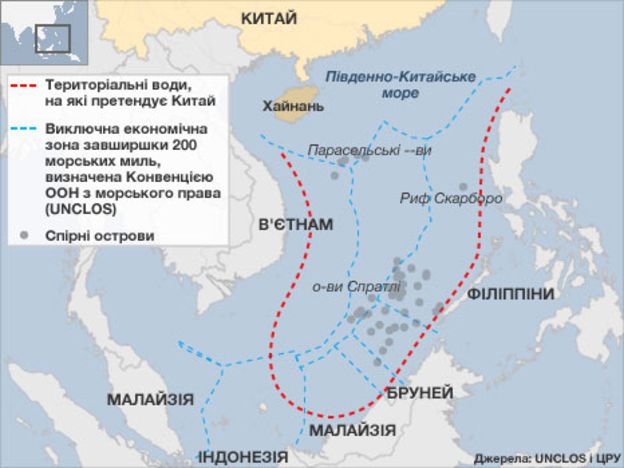 Додаток БКитайські ракети, дислоковані на одному зі штучних островів [17]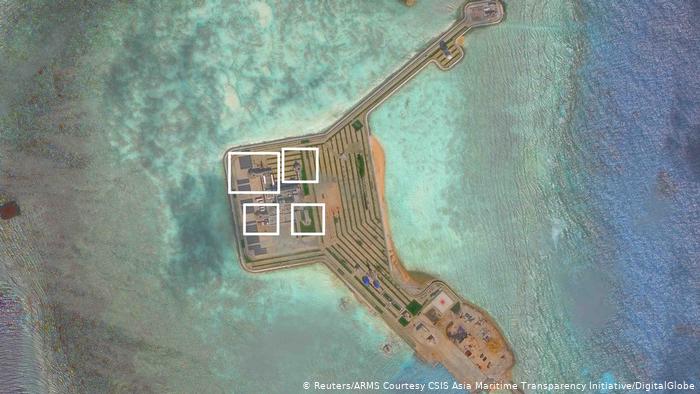 Додаток ВІсторична зустріч лідерів КНДР і Республіки Корея 27 квітня 2018 року [16]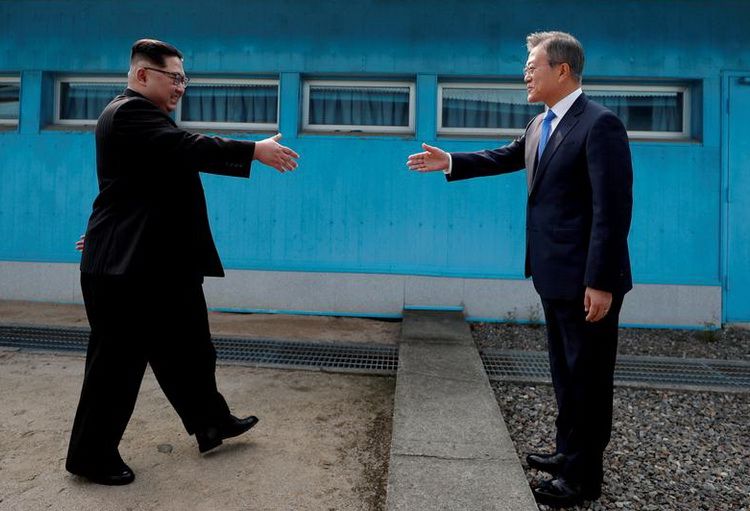 Додаток ГТипи туристичних обмежень за пунктами призначення, введені у зв’язку з пандемією COVID-19 [36]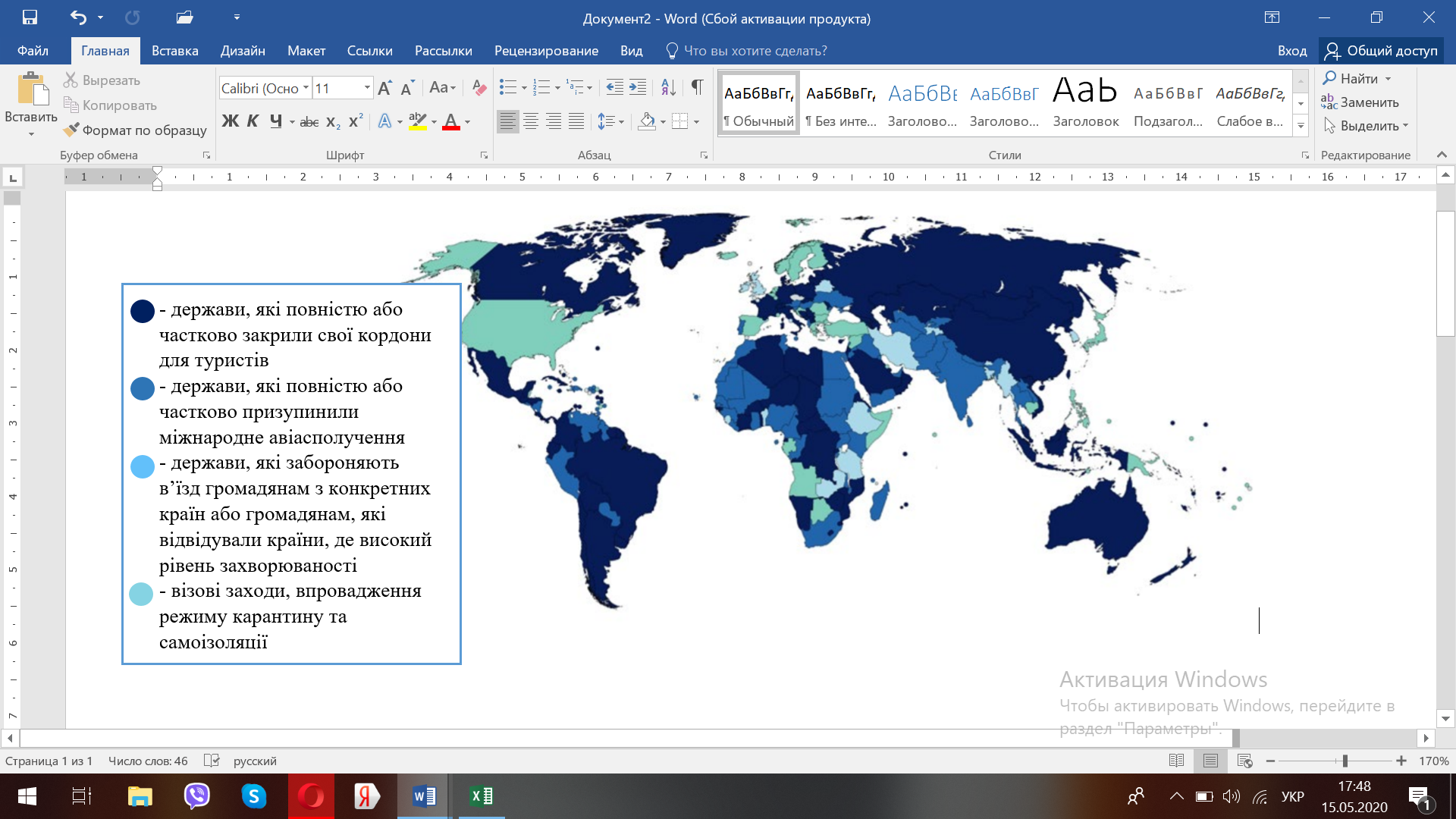 Додаток ДСтруктура туристичних обмежень за регіонами, які були введені у зв’язку з пандемією COVID-19 [36]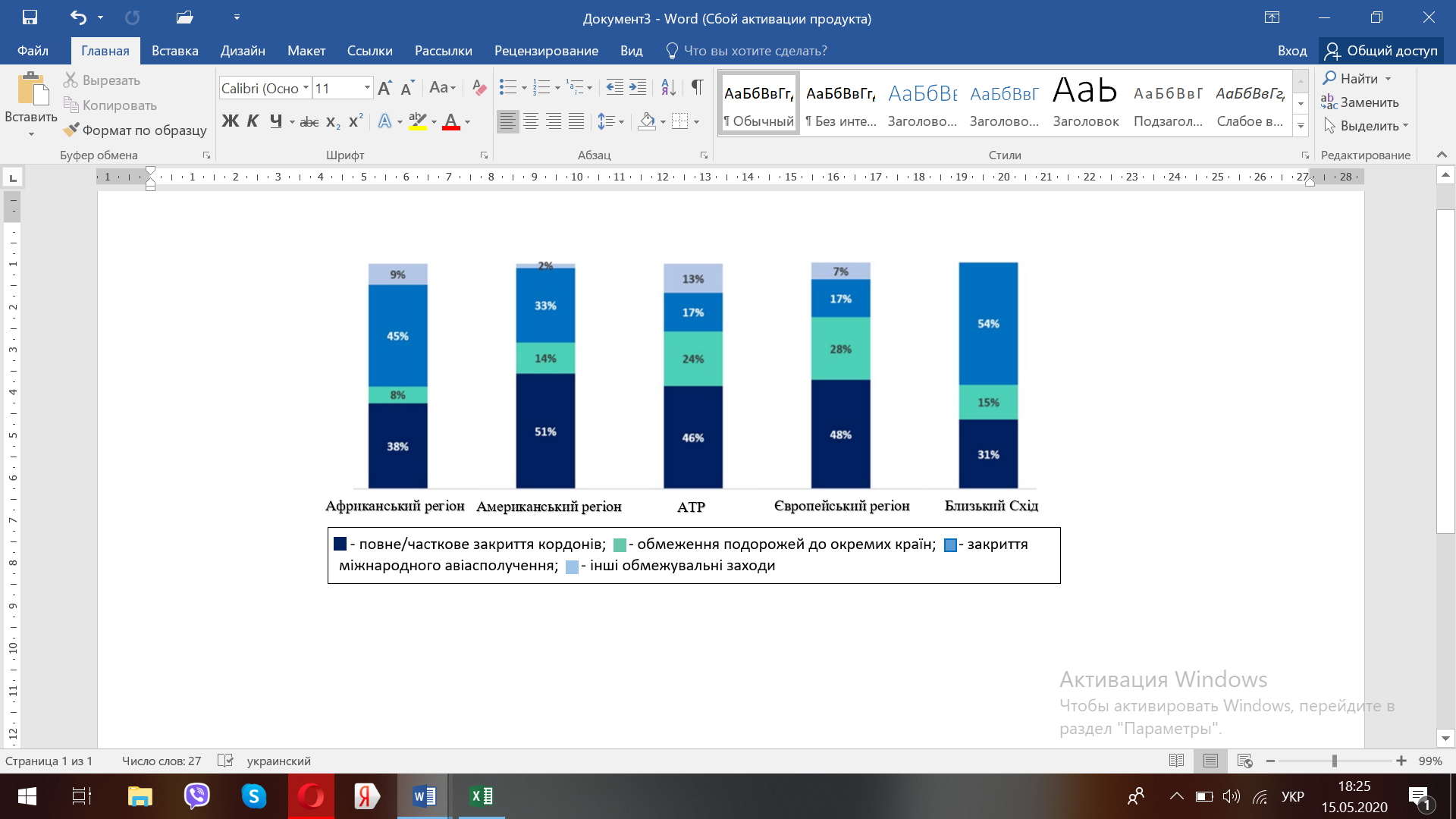 ДОПУСТИТИ ДО ЗАХИСТУ Завідувач кафедри___________ Дудник І.М.«____»___________2020 р.№ з/пЗавданняТермінвиконанняВідмітка про виконання1.Проаналізувати літературні та інші джерела з проблеми дослідження. 05.05.-08.052020 р.Виконано2.Обґрунтувати об’єкт, предмет дослідження, сформулювати завдання і мету. Написати вступ.09.05-12.052020 р.Виконано3.Проаналізувати різноманітні джерела інформації, які досліджують вплив геополітичного чинника на розвиток туризму. Написати першій розділ13.05-17.052020 р.Виконано4.Провести дослідження впливу геополітичної ситуації на розвиток туризму у Східній Азії. Написати другий розділ роботи.18.05-24.052020 р.Виконано5.Розробити систему перспективних напрямків. Написати третій розділ роботи. 25.05-28.052020 р.Виконано6.Узагальнити результати проведеного дослідження, сформулювати висновки.29.05-30.052020 р.Виконано7.Підготувати реферат.31.05-01.062020 р.Виконано8.Підготувати доповідь на попередній захист, розробити демонстраційні матеріали.02.06-04.062020 р.Виконано9.Провести роботу над зауваженнями після попереднього захисту дипломної роботи.05.05 -10.06.2020 р.Виконано10.Захист дипломної роботи.17.06.2020 р.